1.Паспорт муниципальной программы*размер стоимости сноса подлежит уточнению после составления актуальных смет ** размер выкупной стоимости подлежит уточнению после получения отчетов об оценке данных нежилых помещений*** необходимый объем софинансирования мероприятий из городского бюджета указан как справочная информация и не устанавливает расходные обязательства данного бюджета.****средства областного и федерального бюджетов указываются в виде межбюджетных трансфертов (субсидий, субвенций и иных межбюджетных трансфертов) возможных к получению на реализацию мероприятий муниципальной программы. «2. Характеристика проблем, на решение которых направлена муниципальная программаПроблема обеспечения жильем населения, проживающего в аварийном жилищном фонде, продолжает оставаться в числе первостепенных для города Димитровграда Ульяновской области, как и для большинства городов Российской Федерации. Значительная часть жилищного фонда в городе Димитровграде Ульяновской области сегодня не удовлетворяет потребностям населения не только по объему, но и по своему качеству.На территории города  после 1 января 2012 года в установленном порядке признан аварийным 31 многоквартирный дом, где проживают 644 человек в 242 жилых помещениях общей площадью 7795,41 кв. м., в том числе 20 домов общей площадью жилых помещений 5560,46 кв. м. признаны до 1 января 2017 года в установленном порядке аварийными и подлежащими сносу или реконструкции в связи с физическим износом в процессе их эксплуатации, удовлетворяющие требованиям статьи 16 Федерального закона от 21.07.2007 №185-ФЗ «О Фонде содействия реформированию жилищно-коммунального хозяйства».Ликвидация аварийного жилищного фонда является одной из социальных проблем. Аварийный жилищный фонд представляет угрозу безопасному и благоприятному проживанию граждан, а также ухудшает внешний облик города.Программа направлена на обеспечение граждан, проживающих в непригодных для постоянного проживания условиях, жильем, которое соответствует санитарно - техническим нормам и требованиям. Данная Программа объединяет в себе цели и задачи двух областных адресных программ:- Постановление Правительства Ульяновской области от 28.03.2019 №131-П.Адресный перечень многоквартирных домов, признанных в установленном порядке аварийными и подлежащими сносу, определен в приложении № 1 к Программе.План реализации мероприятий по переселению граждан из аварийного жилищного фонда, признанного таковым до 1 января 2017 года, по способам переселения предусмотрен в приложении № 2 к Программе.Перечень многоквартирных домов, признанных в установленном порядке аварийными до 1 января 2017 года, предусмотрен в приложении № 4 к Программе;  - Постановление Правительства Ульяновской области  от 21.11.2017 № 573-П. Адресный перечень многоквартирных домов, признанных в установленном порядке аварийными и подлежащими сносу, определен в приложении № 1 к Программе.Перечень многоквартирных домов, признанных в установленном порядке аварийными после 1 января 2017 года, предусмотрен в приложении № 5 к Программе. Список используемых сокращений и терминовАварийный жилищный фонд - дома, признанные аварийными;Администрация города – Администрация города Димитровграда Ульяновской области;Бюджет города - бюджет города Димитровграда Ульяновской области;Город - город Димитровград Ульяновская область;КУИГ – Комитет по управлению имуществом города Димитровграда;МКД – многоквартирный дом;Программа - муниципальная программа «Переселение граждан, проживающих на территории города Димитровграда Ульяновской области, из многоквартирных домов, признанных аварийными после 1 января 2012 года»;Управление финансов и закупок -  Управление финансов и муниципальных закупок города Димитровграда Ульяновской области;Управление социально-экономического развития – управление социально-экономического развития Администрации города Димитровграда Ульяновской области.»; Список используемых сокращений и терминовАварийный жилищный фонд - дома, признанные аварийными;Администрация города – Администрация города Димитровграда Ульяновской области;Бюджет города - бюджет города Димитровграда Ульяновской области;Город- город Димитровград Ульяновская область;КУИГ – Комитет по управлению имуществом города Димитровграда;МКД – многоквартирный дом;Программа - муниципальная программа «Переселение граждан, проживающих на территории города Димитровграда Ульяновской области, из многоквартирных домов, признанных аварийными после 1 января 2012 года»;Управление финансов и закупок -  Управление финансов и муниципальных закупок города Димитровграда Ульяновской области;Управление социально-экономического развития – управление социально-экономического развития Администрации города Димитровграда Ульяновской области.3.Цели и задачи муниципальной программыОсновными целями муниципальной программы являются:1.Ликвидация аварийного жилищного фонда на территории города; 2.Обеспечение безопасных и благоприятных условий проживания граждан, переселенных из аварийного жилищного фонда.В рамках реализации муниципальной программы будут решаться следующие задачи:1.Формирование финансовых ресурсов для обеспечения благоустроенными жилыми помещениями граждан, переселяемых из аварийного жилищного фонда;2.Формирование адресного подхода к решению проблемы переселения граждан из аварийного жилищного фонда.Муниципальной программой предусмотрен адресный перечень, в который включены многоквартирные дома, признанные в установленном порядке после 1 января 2012 года аварийными и подлежащими сносу или реконструкции в связи с физическим износом в процессе их эксплуатации согласно приложению № 1 к муниципальной программе.4. Система программных мероприятийМероприятия по переселению жителей из аварийного жилищного фонда предусмотрены приложением №6 к муниципальной программе. 5. Управление муниципальной программой и контроль ее реализацииРеализация муниципальной программы осуществляется в соответствии с Порядком разработки, реализации и оценки эффективности муниципальных программ на территории города Димитровграда Ульяновской области от 28.12.2018 № 2905 (далее - Порядок).Заказчик муниципальной программы несет ответственность за своевременную и качественную разработку и реализацию муниципальной программы.Руководитель муниципальной программы:-несет ответственность за своевременное предоставление полных и достоверных отчетов о ходе реализации муниципальной программы;-несет ответственность за эффективность и результативность муниципальной программы;-несет ответственность за реализацию муниципальной программы в целом, своевременность внесения в нее изменений и в установленных случаях досрочное ее прекращение, предоставление в управление социально-экономического развития отчетов, предусмотренных Порядком;-осуществляет в пределах своей компетенции координацию деятельности исполнителей муниципальной программы;-своевременно направляет в управление социально-экономического развития отчеты о ходе реализации муниципальной программы по форме согласно приложению № 4 к Порядку:ежеквартальный - до 15 числа месяца, следующего за отчетным кварталом;отчет за I полугодие, в который включается аналитическая информация, содержащая выводы и предложения о дальнейшей реализации муниципальной программы на очередной финансовый год, прогнозное значение индикаторов реализации муниципальной программы за отчетный год;годовой - до 1 февраля года, следующего за отчетным, в который включается оценка эффективности реализации муниципальной программы, согласно приложению № 5 к Порядку;Все отчеты о реализации муниципальной программы подписываются руководителем муниципальной программы.Исполнители муниципальной программы:- определяют поставщиков (подрядчиков, исполнителей) способами, установленными действующим законодательством;- несут ответственность за осуществление в установленные сроки соответствующих мероприятий, предусмотренных муниципальной программой, целевое и эффективное использование выделенных на программные мероприятия бюджетных средств, своевременное их освоение, достоверность представленной информации.Разработчик муниципальной программы:- в ходе реализации муниципальной программы уточняет объемы средств, необходимых для ее финансирования в очередном финансовом году;- представляет проект постановления Администрации города об утверждении муниципальной программы, о внесении в нее изменений, о признании утратившим силу (отмене) постановления Администрации города об утверждении муниципальной программы, на согласование в Управление финансов и закупок, управление социально-экономического развития, правовое управление Администрации города и другие структурные подразделения и отраслевые (функциональные) органы Администрации города, заинтересованные органы и организации;- в случае наличия в муниципальной программе мероприятий, финансовое обеспечение реализации которых будет осуществляться за счет внебюджетных источников, обеспечивает подписание лицами, изъявившими желание осуществлять финансовое обеспечение реализации таких мероприятий, соглашения (договоры) о намерениях с заказчиком муниципальной программы;- организует публикацию в средствах массовой информации или в информационно-коммуникационной сети «Интернет» постановления Администрации города об утверждении муниципальной программы, о внесении в нее изменений, о признании утратившим силу (отмене) постановления Администрации города об утверждении муниципальной программы;- несет ответственность за соответствие разработанной муниципальной программы приоритетным направлениям развития города на долгосрочный период;- организует сбор от исполнителей муниципальной программы аналитической информации об итогах реализации и представляет ее руководителю муниципальной программы;- подготавливает проект отчетов и представляет их руководителю муниципальной программы.6. Система индикаторовэффективности реализации муниципальной программыИндикаторы, позволяющие определить эффективность реализации Программы, приведены в таблице 1.Таблица 1.Система индикаторовэффективности реализации Программы(в рамках постановления Правительства Ульяновской области  от 28.03.2019 № 131-П)(в рамках постановления Правительства Ульяновской области  от 21.11.2017 № 573-П)«7.Прогноз ожидаемых социально-экономическихрезультатов реализации муниципальной программыРеализация муниципальной программы обеспечит:-снижение доли граждан, проживающих в аварийном жилищном фонде до 0%;-переселение из аварийного жилищного фонда граждан в количестве 644 человек;-обеспечение безопасных и благоприятных условий проживания граждан, переселенных из аварийного жилищного фонда общей площадью 7795,41 кв.м.;-ликвидацию расселенного аварийного жилищного фонда общей площадью 7914,1 кв.м..Планируемые показатели переселения граждан из аварийного жилищного фонда приведены в приложении №3.ПРИЛОЖЕНИЕ 1к муниципальной программе «Переселение граждан, проживающих на территории города Димитровграда Ульяновской области,  из многоквартирных домов, признанных аварийными после 1 января 2012 года»АДРЕСНЫЙ ПЕРЕЧЕНЬМНОГОКВАРТИРНЫХ ДОМОВ, ПРИЗНАННЫХ В УСТАНОВЛЕННОМ ПОРЯДКЕАВАРИЙНЫМИ И ПОДЛЕЖАЩИМИ СНОСУ (согласно Постановлению Правительства Ульяновской области от 28.03.2019 №131-П)ПРИЛОЖЕНИЕ №2к постановлениюАдминистрации  городаот ________ № _______ ПРИЛОЖЕНИЕ №2к муниципальной программе «Переселение граждан, проживающих на территории города Димитровграда Ульяновской области,  из многоквартирных домов, признанных аварийными после 1 января 2012 года»ПЛАНРЕАЛИЗАЦИИ МЕРОПРИЯТИЙ ПО ПЕРЕСЕЛЕНИЮ ГРАЖДАН ИЗ АВАРИЙНОГОЖИЛИЩНОГО ФОНДА, ПРИЗНАННОГО ТАКОВЫМ ДО 1 ЯНВАРЯ 2017 ГОДА,ПО СПОСОБАМ ПЕРЕСЕЛЕНИЯ (согласно Постановлению Правительства Ульяновской области от 28.03.2019 №131-П)ПРИЛОЖЕНИЕ №3к постановлениюАдминистрации  городаот ________ № _______ ПРИЛОЖЕНИЕ №3к муниципальной программе «Переселение граждан, проживающих на территории города Димитровграда Ульяновской области,  из многоквартирных домов, признанных аварийными после 1 января 2012 года»ПЛАНИРУЕМЫЕ ПОКАЗАТЕЛИПЕРЕСЕЛЕНИЯ ГРАЖДАН ИЗ АВАРИЙНОГО ЖИЛИЩНОГО ФОНДА(согласно Постановлению Правительства Ульяновской области  от 21.11.2017 № 573-П)(согласно Постановлению Правительства Ульяновской области от 28.03.2019 №131-П)ПРИЛОЖЕНИЕ №4к постановлениюАдминистрации  городаот ________ № _______ ПРИЛОЖЕНИЕ №4к муниципальной программе «Переселение граждан, проживающих на территории города Димитровграда Ульяновской области,  из многоквартирных домов, признанных аварийными после 1 января 2012 года»ПЕРЕЧЕНЬМНОГОКВАРТИРНЫХ ДОМОВ, ПРИЗНАННЫХ В УСТАНОВЛЕННОМ ПОРЯДКЕАВАРИЙНЫМИ ДО 1 ЯНВАРЯ 2017 ГОДА(согласно Постановлению Правительства Ульяновской области от 28.03.2019 №131-П)                                                                                                                                                            ПРИЛОЖЕНИЕ №5к постановлениюАдминистрации  городаот ________ № _______ ПРИЛОЖЕНИЕ №5к муниципальной программе «Переселение граждан, проживающих на территории города Димитровграда Ульяновской области,  из многоквартирных домов, признанных аварийными после 1 января 2012 года»ПЕРЕЧЕНЬМНОГОКВАРТИРНЫХ ДОМОВ, ПРИЗНАННЫХ В УСТАНОВЛЕННОМ ПОРЯДКЕАВАРИЙНЫМИ ПОСЛЕ 1 ЯНВАРЯ 2017 ГОДА(согласно Постановлению Правительства Ульяновской области  от 21.11.2017 № 573-П)*размер стоимости сноса подлежит уточнению после запроса коммерческий предложений от подрядчиков, путем подсчета среднерыночной стоимости.ПРИЛОЖЕНИЕ №6к постановлениюАдминистрации  городаот ________ № _______ ПРИЛОЖЕНИЕ №6к муниципальной программе «Переселение граждан, проживающих на территории города Димитровграда Ульяновской области,  из многоквартирных домов, признанных аварийными после 1 января 2012 года»Система программных мероприятий(согласно Постановлению Правительства Ульяновской области  от 21.11.2017 № 573-П)(согласно Постановлению Правительства Ульяновской области от 28.03.2019 №131-П)* данные подлежат уточнению после получения актуальных сметных расчетов Комитета по жилищно-коммунальному комплексу на снос жилых домов.** выделение денежных средств из бюджета города на программные мероприятия в обозначенных объемах позволит привлечь денежные средства из вышестоящих бюджетов в установленных объемах. Необходимый объем софинансирования мероприятий из городского бюджета указан как справочная информация и не устанавливает расходные обязательства данного бюджета*** средства областного и федерального бюджетов указываются в виде межбюджетных трансфертов (субсидий, субвенций и иных межбюджетных трансфертов) возможных к получению на реализацию мероприятий муниципальной программы.                                                                                                                                                           ПРИЛОЖЕНИЕ №7к постановлениюАдминистрации  городаот ________ № _______ ПРИЛОЖЕНИЕ №7к муниципальной программе «Переселение граждан, проживающих на территории города Димитровграда Ульяновской области,  из многоквартирных домов, признанных аварийными после 1 января 2012 года»РЕКОМЕНДУЕМЫЕ ТРЕБОВАНИЯК ПРОЕКТИРУЕМЫМ (СТРОЯЩИМСЯ)И ПРИОБРЕТАЕМЫМ ЖИЛЫМ ПОМЕЩЕНИЯМ1.1.Наименование муниципальной  программыМуниципальная программа «Переселение граждан, проживающих на территории города Димитровграда Ульяновской области,  из многоквартирных домов, признанных аварийными после 1 января 2012 года» (далее – Программа)1.2.Основание для разработки муниципальной программыЖилищный кодекс Российской Федерации;Федеральный закон от 21.07.2007 № 185-ФЗ «О Фонде содействия реформированию жилищно-коммунального хозяйства» (далее – Закон о Фонде);Национальный проект «Жилье и городская среда», утвержденный Указом Президента Российской федерации от 07.05.2018 №204 «О национальных целях и стратегических задачах развития Российской Федерации на период до 2024 года»; Постановление Правительства Российской Федерации от 28.01.2006 № 47 «Об утверждении Положения о признании помещения жилым помещением, жилого помещения непригодным для проживания, многоквартирного дома аварийным и подлежащим сносу или реконструкции, садового дома жилым домом и жилого дома садовым домом»;Постановление Правительства Ульяновской области  от 21.11.2017 № 573-П «Об утверждении областной адресной программы «Переселение граждан, проживающих на территории Ульяновской области, из многоквартирных домов, признанных аварийными после  1 января 2012 года, в 2018-2029 годах» (далее - Постановление Правительства Ульяновской области от 21.11.2017 №573-П);Постановление Правительства Ульяновской области от 28.03.2019 №131-П «Об утверждении областной адресной программы «Переселение граждан, проживающих на территории Ульяновской области, из многоквартирных домов, признанных до 1 января 2017 года аварийными и подлежащими сносу или реконструкции в связи с физическим износом в процессе их эксплуатации, в 2019-2025 годах» (далее - Постановление Правительства Ульяновской области от 28.03.2019 №131-П);Стратегия социально-экономического развития муниципального образования «Город Димитровград» Ульяновской области до 2030 года, утвержденная решением Городской Думы города Димитровграда Ульяновской области первого созыва от 28.09.2011 №56/697.1.3.Заказчик муниципальной программыАдминистрация города Димитровграда Ульяновской области1.4.Разработчик муниципальной программыКомитет по управлению имуществом города Димитровграда1.5.Руководитель муниципальной программыПервый заместитель Главы города Димитровграда Ульяновской области1.6.Исполнители муниципальной программыКомитет по управлению имуществом города Димитровграда1.7.Цели  муниципальной программы1.Обеспечение безопасных и благоприятных условий проживания граждан, переселенных из аварийного жилищного фонда.2.Ликвидация аварийного жилищного фонда на территории города Димитровграда Ульяновской области.1.8.Сроки и этапы реализации муниципальной программыСроки реализации муниципальной программы 2019-2028 годы.Этапы реализации:1 этап – 2019-2020 год (срок реализации – 31 декабря 2021 года);2 этап – 2021 год (срок реализации – 31 декабря 2022 года);3 этап – 2022 год (срок реализации – 31 декабря 2023 года);4 этап – 2023 год (срок реализации – 31 декабря 2024 года);5 этап – 2024 год (срок реализации – 31 декабря 2025 года);6 этап – 2025 год (срок реализации - 31 декабря 2026 года);7 этап – 2026 год (срок реализации - 31 декабря 2027 года);8 этап – 2027 год (срок реализации – 31 декабря 2028 года).1.9.Объемы и источники финансирования муниципальной программы****Источники финансирования муниципальной программы: бюджет города, средства областного и федерального бюджетов.Общий объем  бюджетных ассигнований бюджета города на финансовое обеспечение реализации муниципальной программы составляет 379 489,62101 тыс. руб. в том числе:Приобретение жилых помещений в 2020 году – 53 136,30857 тыс. руб., в том числе:На долевое финансирование:20 616,3024 тыс.руб. – средства Фонда содействия реформированию жилищно-коммунального хозяйства;26 016,00494 тыс. руб. - средства областного бюджета Ульяновской области; 6 504,00123 тыс. руб. – средства бюджета города Димитровграда Ульяновской области.Приобретение жилых помещений в 2021 году – 66 194,400 тыс.руб., в том числе: На долевое финансирование:32 557,13774**** тыс.руб. – средства Фонда содействия реформированию жилищно-коммунального хозяйства; 26 909,8098****тыс. руб. - средства областного бюджета Ульяновской области; 6 727,45246***тыс. руб. – средства бюджета города Димитровграда Ульяновской области.Приобретение жилых помещений в 2022 году – 87 234,720 тыс.руб., в том числе: На долевое финансирование:57 642,26767****тыс.руб. – средства Фонда содействия реформированию жилищно-коммунального хозяйства; 23 673,96186 тыс. руб. - средства областного бюджета Ульяновской области; 5 918,49047 тыс. руб. – средства бюджета города Димитровграда Ульяновской области.Приобретение жилых помещений в 2023 году – 54 387,84 тыс.руб., в том числе: На долевое финансирование:35 937,96634****тыс.руб. – средства Фонда содействия реформированию жилищно-коммунального хозяйства; 14759,89892****тыс.руб. – средства областного бюджета Ульяновской области; 3 689,97474***тыс.руб. – средства бюджета города Димитровграда Ульяновской области.Приобретение жилых помещений в 2025 году – 83 529,6 тыс.руб., в том числе: 66 823,68****тыс.руб. - средства областного бюджета Ульяновской области; 16 705,920 ***тыс. руб. – средства бюджета города Димитровграда Ульяновской области.Приобретение жилых помещений в 2027 году – 23 748,0 тыс.руб., в том числе: 18 998,4**** тыс. руб. - средства областного бюджета Ульяновской области; 4 749,6 ***тыс. руб. – средства бюджета города Димитровграда Ульяновской области.Выкупная стоимость за нежилые помещения - 0,00** рублей.Снос домов – 11 258,75244* тыс.руб. средства бюджета города Димитровграда Ульяновской области в том числе:этап 2019-2020 года – 465,00 тыс.руб.; этап 2021 года - 0,00 тыс.руб.;этап 2022 года - 2 269,11528* тыс.руб.;этап 2023 года – 2 476,68565* тыс.руб.;этап 2024 года – 3 404,72802* тыс.руб.;этап 2025 года – 2 095,22464* тыс.руб.;этап 2026 года – 547,99885* тыс.руб.;этап 2027 года – 0,00* тыс.руб.;этап 2028 года – 0,00* тыс.руб.1.10.Основные ожидаемые результаты реализации муниципальной программы Реализация поставленных задач и основных направлений Программы будет способствовать:- переселению 644 человек из аварийного жилищного фонда;- снижению доли граждан, проживающих в аварийном жилищном фонде до 0%;- обеспечению безопасных и благоприятных условий проживания граждан, переселенных из аварийного жилищного фонда общей площадью 7795,41 кв.м.; - ликвидации расселенного аварийного жилищного фонда общей площадью 7914,1 кв.м. №ИндикаторИндикатор2019 год2020 год2021 год2022 год2023 год2024 год2025 год2026 год2027 год2028год2028годВ отношении домов признанных аварийными до 1 января 2017 года, удовлетворяющих требованиям статьи 16 Федерального закона от 21.07.2007 №185-ФЗ «О Фонде содействия реформированию жилищно-коммунального хозяйства»В отношении домов признанных аварийными до 1 января 2017 года, удовлетворяющих требованиям статьи 16 Федерального закона от 21.07.2007 №185-ФЗ «О Фонде содействия реформированию жилищно-коммунального хозяйства»В отношении домов признанных аварийными до 1 января 2017 года, удовлетворяющих требованиям статьи 16 Федерального закона от 21.07.2007 №185-ФЗ «О Фонде содействия реформированию жилищно-коммунального хозяйства»В отношении домов признанных аварийными до 1 января 2017 года, удовлетворяющих требованиям статьи 16 Федерального закона от 21.07.2007 №185-ФЗ «О Фонде содействия реформированию жилищно-коммунального хозяйства»В отношении домов признанных аварийными до 1 января 2017 года, удовлетворяющих требованиям статьи 16 Федерального закона от 21.07.2007 №185-ФЗ «О Фонде содействия реформированию жилищно-коммунального хозяйства»В отношении домов признанных аварийными до 1 января 2017 года, удовлетворяющих требованиям статьи 16 Федерального закона от 21.07.2007 №185-ФЗ «О Фонде содействия реформированию жилищно-коммунального хозяйства»В отношении домов признанных аварийными до 1 января 2017 года, удовлетворяющих требованиям статьи 16 Федерального закона от 21.07.2007 №185-ФЗ «О Фонде содействия реформированию жилищно-коммунального хозяйства»В отношении домов признанных аварийными до 1 января 2017 года, удовлетворяющих требованиям статьи 16 Федерального закона от 21.07.2007 №185-ФЗ «О Фонде содействия реформированию жилищно-коммунального хозяйства»В отношении домов признанных аварийными до 1 января 2017 года, удовлетворяющих требованиям статьи 16 Федерального закона от 21.07.2007 №185-ФЗ «О Фонде содействия реформированию жилищно-коммунального хозяйства»В отношении домов признанных аварийными до 1 января 2017 года, удовлетворяющих требованиям статьи 16 Федерального закона от 21.07.2007 №185-ФЗ «О Фонде содействия реформированию жилищно-коммунального хозяйства»В отношении домов признанных аварийными до 1 января 2017 года, удовлетворяющих требованиям статьи 16 Федерального закона от 21.07.2007 №185-ФЗ «О Фонде содействия реформированию жилищно-коммунального хозяйства»В отношении домов признанных аварийными до 1 января 2017 года, удовлетворяющих требованиям статьи 16 Федерального закона от 21.07.2007 №185-ФЗ «О Фонде содействия реформированию жилищно-коммунального хозяйства»В отношении домов признанных аварийными до 1 января 2017 года, удовлетворяющих требованиям статьи 16 Федерального закона от 21.07.2007 №185-ФЗ «О Фонде содействия реформированию жилищно-коммунального хозяйства»1количество граждан, проживающих в аварийных многоквартирных домах (на начало года), чел.количество граждан, проживающих в аварийных многоквартирных домах (на начало года), чел.49149147137526640-----2количество человек, переселенных из аварийных многоквартирных домов, чел.количество человек, переселенных из аварийных многоквартирных домов, чел.0209610922640-----3доля граждан, проживающих в аварийном жилищном фонде, %доля граждан, проживающих в аварийном жилищном фонде, %100968071150-----4.общая площадь расселенных жилых помещений аварийных многоквартирных домов, кв.м.общая площадь расселенных жилых помещений аварийных многоквартирных домов, кв.м.-211,611019,331379,052458,48491,99-----5.ликвидация расселенного аварийного жилищного фондаликвидация расселенного аварийного жилищного фонда-118,69-1230,941379,052458,48491,99----В отношении домов  признанных аварийными после 1 января 2017 годаВ отношении домов  признанных аварийными после 1 января 2017 годаВ отношении домов  признанных аварийными после 1 января 2017 годаВ отношении домов  признанных аварийными после 1 января 2017 годаВ отношении домов  признанных аварийными после 1 января 2017 годаВ отношении домов  признанных аварийными после 1 января 2017 годаВ отношении домов  признанных аварийными после 1 января 2017 годаВ отношении домов  признанных аварийными после 1 января 2017 годаВ отношении домов  признанных аварийными после 1 января 2017 годаВ отношении домов  признанных аварийными после 1 января 2017 годаВ отношении домов  признанных аварийными после 1 января 2017 годаВ отношении домов  признанных аварийными после 1 января 2017 годаВ отношении домов  признанных аварийными после 1 января 2017 года66количество граждан, проживающих в аварийном жилищном фонде (на начало года), чел.15315315315315315315333330077количество человек, переселенных из аварийных многоквартирных домов, чел.0000001200330088доля граждан, проживающих в аварийном жилищном фонде, %1001001001001001002210000099общая площадь расселенных жилых помещений аварийных многоквартирных домов, кв.м.------1740,20494,75001010ликвидация расселенного аварийного жилищного фонда-------1740,2-494,75494,75Итого по программеИтого по программеИтого по программеИтого по программеИтого по программеИтого по программеИтого по программеИтого по программеИтого по программеИтого по программеИтого по программеИтого по программеИтого по программе11количество граждан, проживающих в аварийном жилищном фонде (на начало года), чел.количество граждан, проживающих в аварийном жилищном фонде (на начало года), чел.6446446245284191931533333012количество человек, переселенных из аварийных многоквартирных домов, чел.количество человек, переселенных из аварийных многоквартирных домов, чел.0209610922640120033013доля граждан, проживающих в аварийном жилищном фонде, %доля граждан, проживающих в аварийном жилищном фонде, %1009785794679221000014.общая площадь расселенных жилых помещений аварийных многоквартирных домов, кв.м.общая площадь расселенных жилых помещений аварийных многоквартирных домов, кв.м.-211,611019,331379,052458,48491,991740,20494,750N№пп/пАдрес многоквартирного домаГод ввода дома в эксплуатациюДата признания многоквартирного дома аварийнымСведения об аварийном жилищном фонде, признанным таковым до 01 января 2017 годаСведения об аварийном жилищном фонде, признанным таковым до 01 января 2017 годаПланируемая дата окончания переселенияN№пп/пАдрес многоквартирного домаГод ввода дома в эксплуатациюДата признания многоквартирного дома аварийнымплощадь, кв. мколичество человек1245678ВсегоВсегоXX5560,46491X81.г. Димитровград, ул. Бурцева, д. 4193622.01.2014265,0216IV кв. 2024 г.82.г. Димитровград, ул. Бурцева, д. 6193621.11.2012267,7425IV кв. 2022 г.83.г. Димитровград, ул. Бурцева, д. 12193624.07.2013269,9920IV кв. 2023 г.84.г. Димитровград, ул. Власть Труда, д. 19193402.08.2012427,632IV кв. 2021 г.95.г. Димитровград, ул. Власть Труда, д. 21193409.07.2012199,3319IV кв. 2022 г.96.г. Димитровград, ул. Власть Труда, д. 29193523.01.2013405,3745IV кв. 2023 г.97.г. Димитровград, ул. Власть Труда, д. 31193612.01.2015106,947IV кв. 2024 г.98.г. Димитровград, ул. Власть Труда, д. 45193601.04.2014269,1347IV кв. 2024 г.99.г. Димитровград, ул. Вокзальная, д. 40193015.03.2014416,0430IV кв. 2022 г.910.г. Димитровград, ул. Гагарина, д. 58193611.02.2015338,7723IV кв. 2024 г. 11.г. Димитровград, ул. Комсомольская, д. 91191729.03.201376,516IV кв. 2024 г.912.г. Димитровград, ул. Матросова, д. 4195630.01.201376,7111IV кв. 2024 г.113.г. Димитровград, ул. Парковая, д. 8193907.12.2012217,0414IV кв. 2022 г.114.г. Димитровград, ул. Парковая, д. 9193802.11.2012278,921IV кв. 2022 г.115.г. Димитровград, ул. Победы, д. 1195810.04.2013372,5837IV кв. 2023 г.116.г. Димитровград, ул. Победы, д. 3198109.04.2013552,340IV кв. 2023 г.117.г. Димитровград, ул. Прониной, д. 15196018.10.2013559,0160IV кв. 2021 г.118.г. Димитровград, ул. Самарская, д. 16191704.12.201273,28IV кв. 2023 г.119.г. Димитровград, ул. Тухачевского, д. 146191706.02.2013143,956IV кв. 2023 г.120.г. Димитровград, пос. Лесхоза, д. 2а197123.01.2013244,3324IV кв. 2021 г.АДРЕСНЫЙ ПЕРЕЧЕНЬМНОГОКВАРТИРНЫХ ДОМОВ, ПРИЗНАННЫХ В УСТАНОВЛЕННОМ ПОРЯДКЕАВАРИЙНЫМИ И ПОДЛЕЖАЩИМИ СНОСУ (согласно Постановлению Правительства Ульяновской области  от 21.11.2017 № 573-П)АДРЕСНЫЙ ПЕРЕЧЕНЬМНОГОКВАРТИРНЫХ ДОМОВ, ПРИЗНАННЫХ В УСТАНОВЛЕННОМ ПОРЯДКЕАВАРИЙНЫМИ И ПОДЛЕЖАЩИМИ СНОСУ (согласно Постановлению Правительства Ульяновской области  от 21.11.2017 № 573-П)АДРЕСНЫЙ ПЕРЕЧЕНЬМНОГОКВАРТИРНЫХ ДОМОВ, ПРИЗНАННЫХ В УСТАНОВЛЕННОМ ПОРЯДКЕАВАРИЙНЫМИ И ПОДЛЕЖАЩИМИ СНОСУ (согласно Постановлению Правительства Ульяновской области  от 21.11.2017 № 573-П)АДРЕСНЫЙ ПЕРЕЧЕНЬМНОГОКВАРТИРНЫХ ДОМОВ, ПРИЗНАННЫХ В УСТАНОВЛЕННОМ ПОРЯДКЕАВАРИЙНЫМИ И ПОДЛЕЖАЩИМИ СНОСУ (согласно Постановлению Правительства Ульяновской области  от 21.11.2017 № 573-П)АДРЕСНЫЙ ПЕРЕЧЕНЬМНОГОКВАРТИРНЫХ ДОМОВ, ПРИЗНАННЫХ В УСТАНОВЛЕННОМ ПОРЯДКЕАВАРИЙНЫМИ И ПОДЛЕЖАЩИМИ СНОСУ (согласно Постановлению Правительства Ульяновской области  от 21.11.2017 № 573-П)АДРЕСНЫЙ ПЕРЕЧЕНЬМНОГОКВАРТИРНЫХ ДОМОВ, ПРИЗНАННЫХ В УСТАНОВЛЕННОМ ПОРЯДКЕАВАРИЙНЫМИ И ПОДЛЕЖАЩИМИ СНОСУ (согласно Постановлению Правительства Ульяновской области  от 21.11.2017 № 573-П)АДРЕСНЫЙ ПЕРЕЧЕНЬМНОГОКВАРТИРНЫХ ДОМОВ, ПРИЗНАННЫХ В УСТАНОВЛЕННОМ ПОРЯДКЕАВАРИЙНЫМИ И ПОДЛЕЖАЩИМИ СНОСУ (согласно Постановлению Правительства Ульяновской области  от 21.11.2017 № 573-П)N№ п/пАдрес многоквартирного домаГод ввода дома в эксплуатациюДата признания многоквартирного дома аварийнымСведения об аварийном жилищном фонде, признанным таковым после 01 января 2017 годаСведения об аварийном жилищном фонде, признанным таковым после 01 января 2017 годаПланируемая дата окончания переселенияN№ п/пАдрес многоквартирного домаГод ввода дома в эксплуатациюДата признания многоквартирного дома аварийнымплощадь, кв. мколичество человек1245678ВсегоВсегоXX2234,95153X81.г. Димитровград, ул. Пушкина, д. 77191729.06.2018150,7917IV кв. 2026 г.82.г. Димитровград, ул. Серебрякова, д. 67196529.06.201868,3812IV кв. 2026 г.83.г. Димитровград, ул. 3 Интернационала, д. 68191729.06.201863,972IV кв. 2026 г.84.г. Димитровград, ул. Власть Труда, д. 23193429.06.2018243,0722IV кв. 2026 г.95.г. Димитровград, ул. Власть Труда, д. 37194729.06.2018444,0727IV кв. 2026 г.96.г. Димитровград, ул. Власть Труда, д. 43195129.06.2018224,6411IV кв. 2026 г.97.г. Димитровград, ул. Бурцева, д. 2193629.06.2018260,567IV кв. 2026 г.98.г. Димитровград, ул. Комсомольская, д. 40191729.06.2018181,0310IV кв. 2026 г.99.г. Димитровград, ул. Куйбышева, д. 155191729.06.2018103,6912IV кв. 2026 г.910.г. Димитровград, ул. Хмельницкого, д. 74191729.06.2018125,907IV кв. 2028 г. 11.г. Димитровград, ул. Комсомольская, д. 123191729.06.2018368,8526IV кв. 2028 г.N №п/пЭтапы реализации программыРасселяемая площадь жилых помещений, всегоРасселение программы не связанное с приобретением и связанное с приобретением жилых помещений без использования бюджетных средствРасселение программы не связанное с приобретением и связанное с приобретением жилых помещений без использования бюджетных средствРасселение программы не связанное с приобретением и связанное с приобретением жилых помещений без использования бюджетных средствРасселение программы не связанное с приобретением и связанное с приобретением жилых помещений без использования бюджетных средствРасселение программы не связанное с приобретением и связанное с приобретением жилых помещений без использования бюджетных средствРасселение в рамках программы, связанное с приобретением жилых помещений за счет бюджетных средствРасселение в рамках программы, связанное с приобретением жилых помещений за счет бюджетных средствРасселение в рамках программы, связанное с приобретением жилых помещений за счет бюджетных средствРасселение в рамках программы, связанное с приобретением жилых помещений за счет бюджетных средствРасселение в рамках программы, связанное с приобретением жилых помещений за счет бюджетных средствРасселение в рамках программы, связанное с приобретением жилых помещений за счет бюджетных средствРасселение в рамках программы, связанное с приобретением жилых помещений за счет бюджетных средствРасселение в рамках программы, связанное с приобретением жилых помещений за счет бюджетных средствРасселение в рамках программы, связанное с приобретением жилых помещений за счет бюджетных средствРасселение в рамках программы, связанное с приобретением жилых помещений за счет бюджетных средствРасселение в рамках программы, связанное с приобретением жилых помещений за счет бюджетных средствРасселение в рамках программы, связанное с приобретением жилых помещений за счет бюджетных средствРасселение в рамках программы, связанное с приобретением жилых помещений за счет бюджетных средствN №п/пЭтапы реализации программыРасселяемая площадь жилых помещений, всеговсего:в том числе:в том числе:в том числе:в том числе:всего:всего:всего:в том числе:в том числе:в том числе:в том числе:в том числе:в том числе:в том числе:в том числе:в том числе:в том числе:N №п/пЭтапы реализации программыРасселяемая площадь жилых помещений, всеговсего:выкуп жилых помещений у собственниковвыкуп жилых помещений у собственниковдоговор о развитии застроенной территориипереселение в свободный жилищный фондстроительство домовстроительство домовприобретение жилых помещений у застройщиков, в т.ч.:приобретение жилых помещений у застройщиков, в т.ч.:приобретение жилых помещений у застройщиков, в т.ч.:приобретение жилых помещений у застройщиков, в т.ч.:приобретение жилых помещений у застройщиков, в т.ч.:приобретение жилых помещений у застройщиков, в т.ч.:приобретение жилых помещений у лиц, не являющихся застройщикамиприобретение жилых помещений у лиц, не являющихся застройщикамиN №п/пЭтапы реализации программыРасселяемая площадь жилых помещений, всеговсего:выкуп жилых помещений у собственниковвыкуп жилых помещений у собственниковдоговор о развитии застроенной территориипереселение в свободный жилищный фондстроительство домовстроительство домовв строящихся домахв строящихся домахв строящихся домахв домах, введенных в эксплуатациюв домах, введенных в эксплуатациюв домах, введенных в эксплуатациюприобретение жилых помещений у лиц, не являющихся застройщикамиприобретение жилых помещений у лиц, не являющихся застройщикамиN №п/пЭтапы реализации программыРасселяемая площадь жилых помещений, всегорасселяемая площадьрасселяемая площадьстоимостьрасселяемая площадьрасселяемая площадьрасселяемая площадьприобретаемая площадьстоимостьприобретаемая площадьстоимостьприобретаемая площадьстоимостьстоимостьприобретаемая площадьстоимостьприобретаемая площадьприобретаемая площадьстоимостьN №п/пЭтапы реализации программыкв. мкв. мкв. мруб.кв. мкв. мкв. мкв. мтыс.руб.кв. мтыс.руб.кв. мтыс.руб.тыс.руб.кв. мтыс.руб.кв. мкв. мтыс.руб.123456789101112131415151617181819Всего по мероприятиям переселения граждан из аварийного жилищного фонда, признанного таковым до 01 января 2017 года, в том числе:Всего по мероприятиям переселения граждан из аварийного жилищного фонда, признанного таковым до 01 января 2017 года, в том числе:5560,460,000,000,000,00211,615348,856523,83260953,268570,000,006523,836523,83260953,268570,000,000,000,000,001.Всего по этапу 2020 года:1230,940,000,000,000,00211,611019,331328,4053136,308570,000,001328,401328,4053136,308570,000,000,000,000,002.Всего по этапу 2021 года:1379,050,000,000,000,000,001379,051654,8666194,400,000,001654,861654,8666194,400,000,000,000,000,003.Всего по этапу 2022 года:1817,390,000,000,000,000,001817,392180,8787234,7200,000,002180,872180,8787234,7200,000,000,000,000,0054.Всего по этапу 2023 года:1133,080,000,000,000,000,001133,081359,7054387,8400,000,001359,701359,7054387,8400,000,000,000,000,00№ п/пЭтапы реализации программыРасселяемая площадьРасселяемая площадьРасселяемая площадьРасселяемая площадьРасселяемая площадьРасселяемая площадьРасселяемая площадьРасселяемая площадьРасселяемая площадьКоличество переселенных жителейКоличество переселенных жителейКоличество переселенных жителейКоличество переселенных жителейКоличество переселенных жителейКоличество переселенных жителейКоличество переселенных жителейКоличество переселенных жителейКоличество переселенных жителей№ п/пЭтапы реализации программы2020 г.2021 г.2022 г.2023 г.2024 г.2025 г.2026 г.2027 г.всего2020 г.2021 г.2022 г.2023 г.2024 г.2025 г.2026 г.2027 гвсего№ п/пЭтапы реализации программыкв. мкв. мкв. мкв. мкв. мкв. мкв. мкв. мкв. мчел.чел.чел.чел.чел.чел.чел.чел.чел.124567891011121314151617181920211Всего по аварийным многоквартирным домам, признанным таковыми до 01 января 2017 года, в том числе:211,611019,331379,052458,48491,990,000,000,005560,46   2096109226400004911.1Всего по этапу 2020 года:211,611019,330,000,000,000,000,000,001230,94    20960000001161.2Всего по этапу 2021 года:0,000,001379,050,000,000,000,000,001379,05    00109000001091.3Всего по этапу 2022 года:0,000,000,001817,390,000,000,000,001817,39             00015600001561.4Всего по этапу 2023 года:0,000,000,00641,09491,990,000,000,001133,08    00070400001102Всего по аварийным многоквартирным домам, признанным  таковыми после 01 января 2017 года, в том числе:0,000,000,000,000,001740,20,00494,752234,95    0  00001200331532.1Всего по этапу 2025 года:0,000,000,000.000,001740,20,000,001740,200000120001202.2Всего по этапу 2027 года:0,000,000,000.000,000,000,00494,75494,75000000033333Итого по программе211,611019,331379,052458,48491,991740,20,00494,757795,41209610922640120033644№п/пАдрес многоквартирного домаАдрес многоквартирного домаДокумент, подтверждающий признание многоквартирного дома аварийнымДокумент, подтверждающий признание многоквартирного дома аварийнымПланируемая дата окончания переселения (квартал, год)Планируемая дата сноса многоквартирного дома (квартал, год)Число жителей, планируемых к переселениюОбщая площадь жилых помещений многоквартирного домаКоличество расселяемых жилых помещенийКоличество расселяемых жилых помещенийКоличество расселяемых жилых помещенийПлощадь расселяемых жилых помещенийПлощадь расселяемых жилых помещенийПлощадь расселяемых жилых помещенийСтоимость переселения граждан, тыс.руб.Стоимость переселения граждан, тыс.руб.Стоимость переселения граждан, тыс.руб.Стоимость переселения граждан, тыс.руб.Стоимость переселения граждан, тыс.руб.Стоимость сноса, тыс. руб.№п/пАдрес многоквартирного домаАдрес многоквартирного домаДокумент, подтверждающий признание многоквартирного дома аварийнымДокумент, подтверждающий признание многоквартирного дома аварийнымПланируемая дата окончания переселения (квартал, год)Планируемая дата сноса многоквартирного дома (квартал, год)Число жителей, планируемых к переселениюОбщая площадь жилых помещений многоквартирного домавсегов том числев том числевсегов том числев том числеобщий объем финансирования, в том числе:за счет средств государственной корпорации - Фонда содействия реформированию жилищно-коммунального хозяйства (далее - Фонд)за счет средств консолидированного бюджета Ульяновской области на долевое финансированиеза счет средств консолидированного бюджета Ульяновской области на долевое финансированиеза счет внебюджетных средствСтоимость сноса, тыс. руб.№п/пАдрес многоквартирного домаАдрес многоквартирного домаДокумент, подтверждающий признание многоквартирного дома аварийнымДокумент, подтверждающий признание многоквартирного дома аварийнымПланируемая дата окончания переселения (квартал, год)Планируемая дата сноса многоквартирного дома (квартал, год)Число жителей, планируемых к переселениюОбщая площадь жилых помещений многоквартирного домавсегочастная собственностьмуниципальная собственностьвсегочастная собственностьмуниципальная собственностьобщий объем финансирования, в том числе:за счет средств государственной корпорации - Фонда содействия реформированию жилищно-коммунального хозяйства (далее - Фонд)за счет средств областного бюджета Ульяновской областиза счет предполагаемых средств бюджета города Димитровграда Ульяновской областиза счет внебюджетных средствза счет предполагаемых средств бюджета города Димитровграда Ульяновской области№п/пАдрес многоквартирного домаАдрес многоквартирного доманомердатаПланируемая дата окончания переселения (квартал, год)Планируемая дата сноса многоквартирного дома (квартал, год)Число жителей, планируемых к переселениюОбщая площадь жилых помещений многоквартирного домавсегочастная собственностьмуниципальная собственностьвсегочастная собственностьмуниципальная собственностьобщий объем финансирования, в том числе:за счет средств государственной корпорации - Фонда содействия реформированию жилищно-коммунального хозяйства (далее - Фонд)за счет средств областного бюджета Ульяновской областиза счет предполагаемых средств бюджета города Димитровграда Ульяновской областиза счет внебюджетных средствза счет предполагаемых средств бюджета города Димитровграда Ульяновской области№п/пАдрес многоквартирного домаАдрес многоквартирного доманомердатаПланируемая дата окончания переселения (квартал, год)Планируемая дата сноса многоквартирного дома (квартал, год)чел.кв. мед.ед.ед.кв. мкв. мкв. мтыс. руб.тыс. руб.тыс. руб.тыс. руб.тыс. руб.тыс. руб.12234     5     6    78   91011121314151718192021Всего по аварийным многоквартирным домам, признанным таковыми до 01 января 2017 года, в том числе:Всего по аварийным многоквартирным домам, признанным таковыми до 01 января 2017 года, в том числе:Всего по аварийным многоквартирным домам, признанным таковыми до 01 января 2017 года, в том числе:XXXX4915679,1518096845560,462933,762626,7260953,26857146753,6741591359,6755222839,91890,0010710,75359*Итого по этапу 2020 года с финансовой поддержкой Фонда:Итого по этапу 2020 года с финансовой поддержкой Фонда:Итого по этапу 2020 года с финансовой поддержкой Фонда:XXXX1161349,634919301230,94479,49751,4553136,3085720616,3024026016,004946504,001230,02734,115281.г. Димитровград, ул. Власть Труда, д. 19г. Димитровград, ул. Власть Труда, д. 1940/1202.08.2012IV кв. 2021 г.IV кв. 2022 г.32427,6015132427,60318,37109,2320524,808648,358149501,153492375,288370,0762,850672.г. Димитровград, п. Лесхоза, д. 2аг. Димитровград, п. Лесхоза, д. 2а01/1323.01.2013IV кв. 2021 г.IV кв. 2022 г.24244,33826244,3390,92153,4111727,8404941,65895428,944881357,236220,00426,13363.г. Димитровград, ул. Прониной, д. 15г. Димитровград, ул. Прониной, д. 1530/1318.10.2013IV кв. 2021 г.IV кв. 2022 г.40347,4019415347,4070,20277,2020 883,668577 026,2853611 085,906572 771,476640,001080,13101Предоставлены жилые помещения из муниципального жилищного фондаПредоставлены жилые помещения из муниципального жилищного фондаПредоставлены жилые помещения из муниципального жилищного фондаXXXX20330,3707211,610,00211,610,000,000,000,000,00465,0011г. Димитровград, ул. Прониной, д. 1530/1318.10.2013IV кв. 2021 г.IV кв. 2022 г.20211,61707211,610,00211,610,000,000,000,000,000,0022г. Димитровград,ул. 9 Линия, д. 27 (снос)---IV кв. 2020 г.-118,69----0,000,000,000,000,000,00-0,00465,00Итого по этапу 2021 года с финансовой поддержкой Фонда:Итого по этапу 2021 года с финансовой поддержкой Фонда:Итого по этапу 2021 года с финансовой поддержкой Фонда:XXXX1091379,053622141379,05717,06661,9966194,40032557,1377426909,80986727,452460,002476,685654.г. Димитровград, ул. Бурцева, д. 6г. Димитровград, ул. Бурцева, д. 666/1221.11.2012IV кв. 2022 г.IV кв. 2023 г.25267,741082267,74200,3567,3912851,5206320,907915224,489671306,122420,00477,892695.г. Димитровград, ул. Власть Труда, д. 21г. Димитровград, ул. Власть Труда, д. 2131/1209.07.2012IV кв. 2022 г.IV кв. 2023 г.19199,33431199,33149,2950,049567,8404705,858573889,58514972,396290,00354,90356.г. Димитровград, ул. Вокзальная, д. 40г. Димитровград, ул. Вокзальная, д. 4008/1415.03.2014IV кв. 2022 г.IV кв. 2023 г.30416,04936416,04152,65263,3919969,9209822,030818118,311352029,577840,00757,603417.г. Димитровград, ул. Парковая, д. 8г. Димитровград, ул. Парковая, д. 869/1207.12.2012IV кв. 2022 г.IV кв. 2023 г.14217,04761217,04162,9454,1010417,9205123,9634235,16561058,79140,00387,261568.г. Димитровград, ул. Парковая, д. 9г. Димитровград, ул. Парковая, д. 953/1202.11.2012IV кв. 2022 г.IV кв. 2023 г.21278,90624278,9051,83227,0713387,206584,377455442,258041360,56451 0,00499,02449Итого по этапу 2022 года с финансовой поддержкой Фонда:Итого по этапу 2022 года с финансовой поддержкой Фонда:Итого по этапу 2022 года с финансовой поддержкой Фонда:XXXX1561817,396033271817,391026,93790,4687234,72057642,2676723673,961865918,490470,003404,728029г. Димитровград, ул. Бурцева, д. 12г. Димитровград, ул. Бурцева, д. 1223/1324.07.2013IV кв. 2023 г.IV кв. 2024 г.20269,99963269,99177,7592,2412959,5208563,289033516,98477879,246200,00480,1058210.г. Димитровград, ул. Власть Труда, д. 29г. Димитровград, ул. Власть Труда, д. 2902/1323.01.2013IV кв. 2023 г.IV кв. 2024 г.45405,3715510405,37136,35269,0219457,76012857,144615280,492311320,123080,00819,8560811.г. Димитровград, ул. Тухачевского, д. 146г. Димитровград, ул. Тухачевского, д. 14605/1306.02.2013IV кв. 2023 г.IV кв. 2024 г.6143,95541143,95117,4526,506909,64565,670791875,14337468,785840,00320,1002912г. Димитровград, ул. Победы, д. 1г. Димитровград, ул. Победы, д. 117/1310.04.2013IV кв. 2023 г.IV кв. 2024 г.37372,5812210372,5859,18313,4017883,84011817,142214853,358231213,339560,00667,6862013.г. Димитровград, ул. Победы, д. 3г. Димитровград, ул. Победы, д. 316/1309.04.2013IV кв. 2023 г.IV кв. 2024 г.40552,3016142552,30482,5069,8026510,4017517,332247194,454211798,613550,00985,9767814.г. Димитровград, ул. Самарская, д. 16г. Димитровград, ул. Самарская, д. 1667/1204.12.2012IV кв. 2023 г.IV кв. 2024 г.873,2032173,2053,7019,503513,602321,68879953,52897238,382240,00131,00285Итого по этапу 2023 года с финансовой поддержкой Фонда:Итого по этапу 2023 года с финансовой поддержкой Фонда:Итого по этапу 2023 года с финансовой поддержкой Фонда:XXXX1101133,083522131133,08710,28422,8054387,84035937,9663414759,898923689,974740,002095,2246415.г. Димитровград, ул. Бурцева, д. 4г. Димитровград, ул. Бурцева, д. 404/1422.01.2014IV кв. 2024 г.IV кв. 2025 г.16265,02752265,02219,4245,6012720,9608405,655243452,24381863,060950,00479,7131716.г. Димитровград, ул. Власть Труда, д. 31г. Димитровград, ул. Власть Труда, д. 3102/1512.01.2015IV кв. 2024 г.IV кв. 2025 г.7106,94440106,94106,940,005133,1203391,822401393,03808348,259520,00190,8643717г. Димитровград, ул. Власть Труда, д. 45г. Димитровград, ул. Власть Труда, д. 4510/1401.04.2014IV кв. 2024 г.IV кв. 2025 г.47269,13615269,1356,20212,9312918,2408536,012363505,78211876,445530,00478,5887618.г. Димитровград, ул. Гагарина, д. 58г. Димитровград, ул. Гагарина, д. 5803/1511.02.2015IV кв. 2024 г.IV кв. 2025 г.23338,7712102338,77267,4171,3616260,96010744,788414412,937271103,234320,00663,991719.г. Димитровград, ул. Комсомольская, д. 91г. Димитровград, ул. Комсомольская, д. 9115/1329.03.2013IV кв. 2024 г.IV кв. 2025 г.676,5131276,5116,7159,803672,4802426,67226996,64619249,161550,00136,5713720.г. Димитровград, ул. Матросова, д. 4г. Димитровград, ул. Матросова, д. 406/1330.01.2013IV кв. 2024 г.IV кв. 2025 г.1176,7131276,7143,6033,113682,0802433,01567999,25146249,812870,00145,49527№п/п№п/пАдрес
многоквартирного домаДокумент, подтверждающий признание многоквартирного дома аварийнымДокумент, подтверждающий признание многоквартирного дома аварийнымПланируемая дата  окончания
переселения (квартал, год)Планируемая дата сноса 
многоквартирного дома (квартал, год)Число жителей, всегоЧисло жителей, планируемых
 к переселениюОбщая площадь жилых
помещений многоквартирного домаКоличество расселяемых жилых
помещенийКоличество расселяемых жилых
помещенийКоличество расселяемых жилых
помещенийПлощадь расселяемых жилых помещенийПлощадь расселяемых жилых помещенийПлощадь расселяемых жилых помещенийПлощадь расселяемых жилых помещенийПлощадь расселяемых жилых помещенийСтоимость переселения граждан, тыс. руб.Стоимость переселения граждан, тыс. руб.Стоимость переселения граждан, тыс. руб.Стоимость переселения граждан, тыс. руб.Стоимость сносаАдрес
многоквартирного домаДокумент, подтверждающий признание многоквартирного дома аварийнымДокумент, подтверждающий признание многоквартирного дома аварийнымПланируемая дата  окончания
переселения (квартал, год)Планируемая дата сноса 
многоквартирного дома (квартал, год)Число жителей, всегоЧисло жителей, планируемых
 к переселениюОбщая площадь жилых
помещений многоквартирного домавсегов том числев том числевсеговсегов том числев том числев том числевсего, в том числе:                     всего, в том числе:                     за счет средств консолидированного
бюджета Ульяновской области за счет средств консолидированного
бюджета Ульяновской области за счет предполагаемых средств бюджета города Димитровграда Ульяновской областиАдрес
многоквартирного доманомердатаПланируемая дата  окончания
переселения (квартал, год)Планируемая дата сноса 
многоквартирного дома (квартал, год)Число жителей, всегоЧисло жителей, планируемых
 к переселениюОбщая площадь жилых
помещений многоквартирного домавсегочастная
собственностьмуниципальная
собственностьвсеговсегочастная
собственностьчастная
собственностьмуниципальная
собственностьвсего, в том числе:                     всего, в том числе:                     за счет средств областного 
бюджета Ульяновской области за счет предполагаемых средств бюджета города Димитровграда Ульяновской областиза счет предполагаемых средств бюджета города Димитровграда Ульяновской областиАдрес
многоквартирного доманомердатаПланируемая дата  окончания
переселения (квартал, год)Планируемая дата сноса 
многоквартирного дома (квартал, год)чел.чел.кв. мед.ед.ед.кв. мкв. мкв. мкв. мкв. мруб.руб.руб.руб.руб.112345678910111213131414151616171820Всего по аварийным многоквартирным домам, признанным таковыми после 01 января 2017 года, в том числеВсего по аварийным многоквартирным домам, признанным таковыми после 01 января 2017 года, в том числеВсего по аварийным многоквартирным домам, признанным таковыми после 01 января 2017 года, в том числеXXXX1531532234,956238242234,952234,951391,151391,15843,8107 277,6107 277,685 822,0821 455,52547,99885Итого по этапу 2025 года:Итого по этапу 2025 года:Итого по этапу 2025 года:ХХХХ1201201740,24627191740,21740,21041,471041,47698,7383 529,683 529,666 823,6816 705,92547,99885*1.г. Димитровград,                                                                ул. 3 Интернационала,  д. 68г. Димитровград,                                                                ул. 3 Интернационала,  д. 68124529.06.2018IV кв. 2026 г.IV кв. 2027 г.2263,9721163,9763,9739,8139,8124,163 070,563 070,562 456,448614,112114,172382.г. Димитровград, ул. Бурцева, д. 2г. Димитровград, ул. Бурцева, д. 2124429.06.2018IV кв. 2026 г.IV кв. 2027 г.77260,56761260,56260,56221,35221,3539,2112 506,8812 506,8810 005,5042 501,376*3.г. Димитровград, ул. Власть Труда, д. 23г. Димитровград, ул. Власть Труда, д. 23125229.06.2018IV кв. 2026 г.IV кв. 2027 г.2222243,07633243,07243,0777,5077,50165,5711 667,3611 667,369 333,8882 333,472433,826474.г. Димитровград, ул. Власть Труда, д. 37г. Димитровград, ул. Власть Труда, д. 37124729.06.2018IV кв. 2026 г.IV кв. 2027 г.2727444,07853444,07444,07278,16278,16165,9121 315,3621 315,3617 052, 2884 263,072*5.г. Димитровград, ул. Власть Труда, д. 43г. Димитровград, ул. Власть Труда, д. 43124829.06.2018IV кв. 2026 г.IV кв. 2027 г.1111224,64440224,64224,64224,64224,640,0010 782,7210 782,728 626,1762 156,544*6.г. Димитровград, ул. Комсомольская, д. 40г. Димитровград, ул. Комсомольская, д. 40125329.06.2018IV кв. 2026 г.IV кв. 2027 г.1010181,037344181,03181,0383,8397,2097,208 689,446 951,5521 737,888*7.г. Димитровград, ул. Куйбышева, д. 155г. Димитровград, ул. Куйбышева, д. 155124929.06.2018IV кв. 2026 г.IV кв. 2027 г.1212103,694222103,69103,6953,6950,0050,004 977,123 981,696995,424*8.г. Димитровград, ул. Пушкина, д. 77г. Димитровград, ул. Пушкина, д. 77124629.06.2018IV кв. 2026 г.IV кв. 2027 г.1717150,794133150,79150,7924,45126,34126,347 237,925 790,3361 447,584*9.г. Димитровград, ул. Серебрякова, д. 67г. Димитровград, ул. Серебрякова, д. 67125029.06.2018IV кв. 2026 г.IV кв. 2027 г.121268,38422268,3868,3838,0430,3430,343 282,242 625,792656,448*Итого по этапу 2027 года:Итого по этапу 2027 года:Итого по этапу 2027 года:ХХХХ3333494,75161155494,75494,75349,68145,07145,0723 748,018998,404749,60*10.10.г. Димитровград, ул. Комсомольская, д. 123125429.06.2018IV кв. 2028 г.IV кв. 2028 г.2626368,8512933368,85368,85289,3879,4779,4717 704,814 163, 843 540,96*11.11.г. Димитровград, ул. Хмельницкого, д. 74125129.06.2018IV кв. 2028 г.IV кв. 2028 г.77125,904222125,90125,9060,3065,6065,606 043,24 834,561 208,64*№ п/пНаименование мероприятийОтветственный исполнительОтветственный исполнительОтветственный исполнительБюджетные ассигнования бюджета города**Бюджетные ассигнования бюджета города**Бюджетные ассигнования бюджета города**Бюджетные ассигнования бюджета города**Бюджетные ассигнования бюджета города**Бюджетные ассигнования бюджета города**Бюджетные ассигнования бюджета города**Бюджетные ассигнования бюджета города**Бюджетные ассигнования бюджета города**Бюджетные ассигнования бюджета города**Бюджетные ассигнования бюджета города**Бюджетные ассигнования бюджета города**Бюджетные ассигнования бюджета города**Бюджетные ассигнования бюджета города**Бюджетные ассигнования бюджета города**Бюджетные ассигнования бюджета города**Бюджетные ассигнования бюджета города**Бюджетные ассигнования бюджета города**Бюджетные ассигнования бюджета города**Бюджетные ассигнования бюджета города**Бюджетные ассигнования бюджета города**Бюджетные ассигнования бюджета города**Бюджетные ассигнования бюджета города**Бюджетные ассигнования бюджета города**Бюджетные ассигнования бюджета города**Бюджетные ассигнования бюджета города**Бюджетные ассигнования бюджета города**Бюджетные ассигнования бюджета города**Бюджетные ассигнования бюджета города**Бюджетные ассигнования бюджета города**Бюджетные ассигнования бюджета города**Бюджетные ассигнования бюджета города**Бюджетные ассигнования бюджета города**Бюджетные ассигнования областного бюджетаБюджетные ассигнования областного бюджетаБюджетные ассигнования областного бюджетаБюджетные ассигнования областного бюджетаБюджетные ассигнования областного бюджетаБюджетные ассигнования областного бюджетаБюджетные ассигнования областного бюджетаБюджетные ассигнования областного бюджетаБюджетные ассигнования областного бюджетаБюджетные ассигнования областного бюджетаБюджетные ассигнования областного бюджетаБюджетные ассигнования областного бюджетаБюджетные ассигнования областного бюджетаБюджетные ассигнования областного бюджетаБюджетные ассигнования областного бюджетаБюджетные ассигнования областного бюджетаБюджетные ассигнования областного бюджетаБюджетные ассигнования областного бюджетаБюджетные ассигнования областного бюджетаБюджетные ассигнования областного бюджетаБюджетные ассигнования областного бюджетаБюджетные ассигнования областного бюджетаБюджетные ассигнования областного бюджетаБюджетные ассигнования областного бюджетаБюджетные ассигнования областного бюджетаБюджетные ассигнования областного бюджетаБюджетные ассигнования областного бюджетаБюджетные ассигнования областного бюджетаБюджетные ассигнования областного бюджетаБюджетные ассигнования областного бюджетаБюджетные ассигнования областного бюджетаБюджетные ассигнования областного бюджетаБюджетные ассигнования областного бюджетаБюджетные ассигнования областного бюджетаБюджетные ассигнования областного бюджетаБюджетные ассигнования областного бюджетаБюджетные ассигнования областного бюджетаБюджетные ассигнования федерального бюджетаБюджетные ассигнования федерального бюджетаБюджетные ассигнования федерального бюджетаБюджетные ассигнования федерального бюджетаБюджетные ассигнования федерального бюджетаБюджетные ассигнования федерального бюджетаБюджетные ассигнования федерального бюджетаБюджетные ассигнования федерального бюджетаБюджетные ассигнования федерального бюджетаБюджетные ассигнования федерального бюджетаБюджетные ассигнования федерального бюджетаБюджетные ассигнования федерального бюджетаБюджетные ассигнования федерального бюджетаБюджетные ассигнования федерального бюджетаБюджетные ассигнования федерального бюджетаБюджетные ассигнования федерального бюджетаБюджетные ассигнования федерального бюджетаБюджетные ассигнования федерального бюджетаБюджетные ассигнования федерального бюджетаБюджетные ассигнования федерального бюджетаБюджетные ассигнования федерального бюджетаБюджетные ассигнования федерального бюджетаБюджетные ассигнования федерального бюджетаБюджетные ассигнования федерального бюджетаБюджетные ассигнования федерального бюджетаБюджетные ассигнования федерального бюджетаБюджетные ассигнования федерального бюджетаБюджетные ассигнования федерального бюджетаБюджетные ассигнования федерального бюджетаБюджетные ассигнования федерального бюджетаБюджетные ассигнования федерального бюджетаБюджетные ассигнования федерального бюджетаБюджетные ассигнования федерального бюджетаБюджетные ассигнования федерального бюджетаБюджетные ассигнования федерального бюджетаБюджетные ассигнования федерального бюджетаБюджетные ассигнования федерального бюджетаБюджетные ассигнования федерального бюджетаБюджетные ассигнования федерального бюджетаИТОГОИТОГОИТОГОИТОГОИТОГОИТОГОИТОГОИТОГОИТОГОИТОГОИТОГОИТОГОИТОГОИТОГОИТОГОИТОГОИТОГОИТОГОИТОГОИТОГОИТОГОИТОГОИТОГОИТОГОИТОГОИТОГОИТОГОИТОГОИТОГОИТОГОИТОГОИТОГОИТОГОИТОГОИТОГОИТОГО№ п/пНаименование мероприятийОтветственный исполнительОтветственный исполнительОтветственный исполнительФинансовое обеспечение всегоФинансовое обеспечение всегоФинансовое обеспечение всегопо этапам реализации (тыс.руб.)по этапам реализации (тыс.руб.)по этапам реализации (тыс.руб.)по этапам реализации (тыс.руб.)по этапам реализации (тыс.руб.)по этапам реализации (тыс.руб.)по этапам реализации (тыс.руб.)по этапам реализации (тыс.руб.)по этапам реализации (тыс.руб.)по этапам реализации (тыс.руб.)по этапам реализации (тыс.руб.)по этапам реализации (тыс.руб.)по этапам реализации (тыс.руб.)по этапам реализации (тыс.руб.)по этапам реализации (тыс.руб.)по этапам реализации (тыс.руб.)по этапам реализации (тыс.руб.)по этапам реализации (тыс.руб.)по этапам реализации (тыс.руб.)по этапам реализации (тыс.руб.)по этапам реализации (тыс.руб.)по этапам реализации (тыс.руб.)по этапам реализации (тыс.руб.)по этапам реализации (тыс.руб.)по этапам реализации (тыс.руб.)по этапам реализации (тыс.руб.)по этапам реализации (тыс.руб.)по этапам реализации (тыс.руб.)по этапам реализации (тыс.руб.)по этапам реализации (тыс.руб.)Финансовое обеспечение всегоФинансовое обеспечение всегоФинансовое обеспечение всегопо этапам реализации (тыс.руб.)по этапам реализации (тыс.руб.)по этапам реализации (тыс.руб.)по этапам реализации (тыс.руб.)по этапам реализации (тыс.руб.)по этапам реализации (тыс.руб.)по этапам реализации (тыс.руб.)по этапам реализации (тыс.руб.)по этапам реализации (тыс.руб.)по этапам реализации (тыс.руб.)по этапам реализации (тыс.руб.)по этапам реализации (тыс.руб.)по этапам реализации (тыс.руб.)по этапам реализации (тыс.руб.)по этапам реализации (тыс.руб.)по этапам реализации (тыс.руб.)по этапам реализации (тыс.руб.)по этапам реализации (тыс.руб.)по этапам реализации (тыс.руб.)по этапам реализации (тыс.руб.)по этапам реализации (тыс.руб.)по этапам реализации (тыс.руб.)по этапам реализации (тыс.руб.)по этапам реализации (тыс.руб.)по этапам реализации (тыс.руб.)по этапам реализации (тыс.руб.)по этапам реализации (тыс.руб.)по этапам реализации (тыс.руб.)по этапам реализации (тыс.руб.)по этапам реализации (тыс.руб.)по этапам реализации (тыс.руб.)по этапам реализации (тыс.руб.)по этапам реализации (тыс.руб.)по этапам реализации (тыс.руб.)Финансовое обеспечение всегоФинансовое обеспечение всегоФинансовое обеспечение всегоФинансовое обеспечение всегопо этапам реализации (тыс.руб.)по этапам реализации (тыс.руб.)по этапам реализации (тыс.руб.)по этапам реализации (тыс.руб.)по этапам реализации (тыс.руб.)по этапам реализации (тыс.руб.)по этапам реализации (тыс.руб.)по этапам реализации (тыс.руб.)по этапам реализации (тыс.руб.)по этапам реализации (тыс.руб.)по этапам реализации (тыс.руб.)по этапам реализации (тыс.руб.)по этапам реализации (тыс.руб.)по этапам реализации (тыс.руб.)по этапам реализации (тыс.руб.)по этапам реализации (тыс.руб.)по этапам реализации (тыс.руб.)по этапам реализации (тыс.руб.)по этапам реализации (тыс.руб.)по этапам реализации (тыс.руб.)по этапам реализации (тыс.руб.)по этапам реализации (тыс.руб.)по этапам реализации (тыс.руб.)по этапам реализации (тыс.руб.)по этапам реализации (тыс.руб.)по этапам реализации (тыс.руб.)по этапам реализации (тыс.руб.)по этапам реализации (тыс.руб.)по этапам реализации (тыс.руб.)по этапам реализации (тыс.руб.)по этапам реализации (тыс.руб.)по этапам реализации (тыс.руб.)по этапам реализации (тыс.руб.)по этапам реализации (тыс.руб.)по этапам реализации (тыс.руб.)Финансовое обеспечение всегоФинансовое обеспечение всегоФинансовое обеспечение всегоФинансовое обеспечение всегопо этапам реализации (тыс.руб.)по этапам реализации (тыс.руб.)по этапам реализации (тыс.руб.)по этапам реализации (тыс.руб.)по этапам реализации (тыс.руб.)по этапам реализации (тыс.руб.)по этапам реализации (тыс.руб.)по этапам реализации (тыс.руб.)по этапам реализации (тыс.руб.)по этапам реализации (тыс.руб.)по этапам реализации (тыс.руб.)по этапам реализации (тыс.руб.)по этапам реализации (тыс.руб.)по этапам реализации (тыс.руб.)по этапам реализации (тыс.руб.)по этапам реализации (тыс.руб.)по этапам реализации (тыс.руб.)по этапам реализации (тыс.руб.)по этапам реализации (тыс.руб.)по этапам реализации (тыс.руб.)по этапам реализации (тыс.руб.)по этапам реализации (тыс.руб.)по этапам реализации (тыс.руб.)по этапам реализации (тыс.руб.)по этапам реализации (тыс.руб.)по этапам реализации (тыс.руб.)по этапам реализации (тыс.руб.)по этапам реализации (тыс.руб.)по этапам реализации (тыс.руб.)по этапам реализации (тыс.руб.)по этапам реализации (тыс.руб.)по этапам реализации (тыс.руб.)№ п/пНаименование мероприятийОтветственный исполнительОтветственный исполнительОтветственный исполнительФинансовое обеспечение всегоФинансовое обеспечение всегоФинансовое обеспечение всего2019201920192020202020202021202120212022202220222023202320232024202420242025202520252026202620262027202720272028*2028*2028*Финансовое обеспечение всегоФинансовое обеспечение всегоФинансовое обеспечение всего20192019201920192020202020202020202120212021202120222022202220222023***2023***202420242025***2025***2025***2026202620262027***2027***2027***20282028202820282028Финансовое обеспечение всегоФинансовое обеспечение всегоФинансовое обеспечение всегоФинансовое обеспечение всего201920192019202020202020202020202021202120212022***2022***2022***2022***2023***2023***2023***2023***2023***202420242024202520252025202620262026202720272027202820282028Финансовое обеспечение всегоФинансовое обеспечение всегоФинансовое обеспечение всегоФинансовое обеспечение всего20192019201920192020202020202020202120212021202220222022202320232023202420242024202520252025202620262026202720272027202720272028*12333444555666777888999101010    11    11    11121212131313141414151515161616161717171718181818191919192020212122222223232324242425252525252626262627272728282828282929293030303031313131313232323333333434343535353636363737373738383838393939394040404141414242424343434444444545454646464646471. Основное мероприятие «Приобретение жилых помещений»1. Основное мероприятие «Приобретение жилых помещений»1. Основное мероприятие «Приобретение жилых помещений»1. Основное мероприятие «Приобретение жилых помещений»1. Основное мероприятие «Приобретение жилых помещений»1. Основное мероприятие «Приобретение жилых помещений»1. Основное мероприятие «Приобретение жилых помещений»1. Основное мероприятие «Приобретение жилых помещений»1. Основное мероприятие «Приобретение жилых помещений»1. Основное мероприятие «Приобретение жилых помещений»1. Основное мероприятие «Приобретение жилых помещений»1. Основное мероприятие «Приобретение жилых помещений»1. Основное мероприятие «Приобретение жилых помещений»1. Основное мероприятие «Приобретение жилых помещений»1. Основное мероприятие «Приобретение жилых помещений»1. Основное мероприятие «Приобретение жилых помещений»1. Основное мероприятие «Приобретение жилых помещений»1. Основное мероприятие «Приобретение жилых помещений»1. Основное мероприятие «Приобретение жилых помещений»1. Основное мероприятие «Приобретение жилых помещений»1. Основное мероприятие «Приобретение жилых помещений»1. Основное мероприятие «Приобретение жилых помещений»1. Основное мероприятие «Приобретение жилых помещений»1. Основное мероприятие «Приобретение жилых помещений»1. Основное мероприятие «Приобретение жилых помещений»1. Основное мероприятие «Приобретение жилых помещений»1. Основное мероприятие «Приобретение жилых помещений»1. Основное мероприятие «Приобретение жилых помещений»1. Основное мероприятие «Приобретение жилых помещений»1. Основное мероприятие «Приобретение жилых помещений»1. Основное мероприятие «Приобретение жилых помещений»1. Основное мероприятие «Приобретение жилых помещений»1. Основное мероприятие «Приобретение жилых помещений»1. Основное мероприятие «Приобретение жилых помещений»1. Основное мероприятие «Приобретение жилых помещений»1. Основное мероприятие «Приобретение жилых помещений»1. Основное мероприятие «Приобретение жилых помещений»1. Основное мероприятие «Приобретение жилых помещений»1. Основное мероприятие «Приобретение жилых помещений»1. Основное мероприятие «Приобретение жилых помещений»1. Основное мероприятие «Приобретение жилых помещений»1. Основное мероприятие «Приобретение жилых помещений»1. Основное мероприятие «Приобретение жилых помещений»1. Основное мероприятие «Приобретение жилых помещений»1. Основное мероприятие «Приобретение жилых помещений»1. Основное мероприятие «Приобретение жилых помещений»1. Основное мероприятие «Приобретение жилых помещений»1. Основное мероприятие «Приобретение жилых помещений»1. Основное мероприятие «Приобретение жилых помещений»1. Основное мероприятие «Приобретение жилых помещений»1. Основное мероприятие «Приобретение жилых помещений»1. Основное мероприятие «Приобретение жилых помещений»1. Основное мероприятие «Приобретение жилых помещений»1. Основное мероприятие «Приобретение жилых помещений»1. Основное мероприятие «Приобретение жилых помещений»1. Основное мероприятие «Приобретение жилых помещений»1. Основное мероприятие «Приобретение жилых помещений»1. Основное мероприятие «Приобретение жилых помещений»1. Основное мероприятие «Приобретение жилых помещений»1. Основное мероприятие «Приобретение жилых помещений»1. Основное мероприятие «Приобретение жилых помещений»1. Основное мероприятие «Приобретение жилых помещений»1. Основное мероприятие «Приобретение жилых помещений»1. Основное мероприятие «Приобретение жилых помещений»1. Основное мероприятие «Приобретение жилых помещений»1. Основное мероприятие «Приобретение жилых помещений»1. Основное мероприятие «Приобретение жилых помещений»1. Основное мероприятие «Приобретение жилых помещений»1. Основное мероприятие «Приобретение жилых помещений»1. Основное мероприятие «Приобретение жилых помещений»1. Основное мероприятие «Приобретение жилых помещений»1. Основное мероприятие «Приобретение жилых помещений»1. Основное мероприятие «Приобретение жилых помещений»1. Основное мероприятие «Приобретение жилых помещений»1. Основное мероприятие «Приобретение жилых помещений»1. Основное мероприятие «Приобретение жилых помещений»1. Основное мероприятие «Приобретение жилых помещений»1. Основное мероприятие «Приобретение жилых помещений»1. Основное мероприятие «Приобретение жилых помещений»1. Основное мероприятие «Приобретение жилых помещений»1. Основное мероприятие «Приобретение жилых помещений»1. Основное мероприятие «Приобретение жилых помещений»1. Основное мероприятие «Приобретение жилых помещений»1. Основное мероприятие «Приобретение жилых помещений»1. Основное мероприятие «Приобретение жилых помещений»1. Основное мероприятие «Приобретение жилых помещений»1. Основное мероприятие «Приобретение жилых помещений»1. Основное мероприятие «Приобретение жилых помещений»1. Основное мероприятие «Приобретение жилых помещений»1. Основное мероприятие «Приобретение жилых помещений»1. Основное мероприятие «Приобретение жилых помещений»1. Основное мероприятие «Приобретение жилых помещений»1. Основное мероприятие «Приобретение жилых помещений»1. Основное мероприятие «Приобретение жилых помещений»1. Основное мероприятие «Приобретение жилых помещений»1. Основное мероприятие «Приобретение жилых помещений»1. Основное мероприятие «Приобретение жилых помещений»1. Основное мероприятие «Приобретение жилых помещений»1. Основное мероприятие «Приобретение жилых помещений»1. Основное мероприятие «Приобретение жилых помещений»1. Основное мероприятие «Приобретение жилых помещений»1. Основное мероприятие «Приобретение жилых помещений»1. Основное мероприятие «Приобретение жилых помещений»1. Основное мероприятие «Приобретение жилых помещений»1. Основное мероприятие «Приобретение жилых помещений»1. Основное мероприятие «Приобретение жилых помещений»1. Основное мероприятие «Приобретение жилых помещений»1. Основное мероприятие «Приобретение жилых помещений»1. Основное мероприятие «Приобретение жилых помещений»1. Основное мероприятие «Приобретение жилых помещений»1. Основное мероприятие «Приобретение жилых помещений»1. Основное мероприятие «Приобретение жилых помещений»1. Основное мероприятие «Приобретение жилых помещений»1. Основное мероприятие «Приобретение жилых помещений»1. Основное мероприятие «Приобретение жилых помещений»1. Основное мероприятие «Приобретение жилых помещений»1. Основное мероприятие «Приобретение жилых помещений»1. Основное мероприятие «Приобретение жилых помещений»1. Основное мероприятие «Приобретение жилых помещений»1. Основное мероприятие «Приобретение жилых помещений»1. Основное мероприятие «Приобретение жилых помещений»1. Основное мероприятие «Приобретение жилых помещений»1. Основное мероприятие «Приобретение жилых помещений»1. Основное мероприятие «Приобретение жилых помещений»1. Основное мероприятие «Приобретение жилых помещений»1. Основное мероприятие «Приобретение жилых помещений»1. Основное мероприятие «Приобретение жилых помещений»1. Основное мероприятие «Приобретение жилых помещений»1. Основное мероприятие «Приобретение жилых помещений»1. Основное мероприятие «Приобретение жилых помещений»1. Основное мероприятие «Приобретение жилых помещений»1. Основное мероприятие «Приобретение жилых помещений»1. Основное мероприятие «Приобретение жилых помещений»1. Основное мероприятие «Приобретение жилых помещений»1. Основное мероприятие «Приобретение жилых помещений»1. Основное мероприятие «Приобретение жилых помещений»1. Основное мероприятие «Приобретение жилых помещений»1. Основное мероприятие «Приобретение жилых помещений»1. Основное мероприятие «Приобретение жилых помещений»1. Основное мероприятие «Приобретение жилых помещений»1. Основное мероприятие «Приобретение жилых помещений»1. Основное мероприятие «Приобретение жилых помещений»1. Основное мероприятие «Приобретение жилых помещений»1. Основное мероприятие «Приобретение жилых помещений»1. Основное мероприятие «Приобретение жилых помещений»1. Основное мероприятие «Приобретение жилых помещений»1. Основное мероприятие «Приобретение жилых помещений»1. Основное мероприятие «Приобретение жилых помещений»1. Основное мероприятие «Приобретение жилых помещений»1. Основное мероприятие «Приобретение жилых помещений»1.1Приобретение жилых помещений для переселения граждан из аварийного жилищного фондаКУИГКУИГКУИГ21 455,5221 455,5221 455,52------------------16 705,9216 705,9216 705,92---4749,64749,64749,6---85 822,0885 822,0885 822,08--------------------66 823,6866 823,6866 823,68---18 998,4018 998,4018 998,4018 998,40--------------------------------------------107 277,60107 277,60107 277,60107 277,60-------------------83 529,683 529,683 529,6---23 748,023 748,023 748,023 748,023 748,0-ИТОГО по мероприятию:ИТОГО по мероприятию:ИТОГО по мероприятию:21 455,5221 455,5221 455,52------------------16 705,9216 705,9216 705,92---4749,64749,64749,6---85 822,0885 822,0885 822,08----------------------66 823,6866 823,6866 823,68---18 998,4018 998,4018 998,4018 998,40--------------------------------------------107 277,60107 277,60107 277,60107 277,60-------------------83 529,683 529,683 529,6---23 748,023 748,023 748,023 748,0-2. Основное мероприятие «Реализация регионального проекта Ульяновской области «Обеспечение устойчивого сокращения непригодного для проживания жилищного фонда», направленного на достижение соответствующих результатов реализации федерального проекта  «Обеспечение устойчивого сокращения непригодного для проживания жилищного фонда»2. Основное мероприятие «Реализация регионального проекта Ульяновской области «Обеспечение устойчивого сокращения непригодного для проживания жилищного фонда», направленного на достижение соответствующих результатов реализации федерального проекта  «Обеспечение устойчивого сокращения непригодного для проживания жилищного фонда»2. Основное мероприятие «Реализация регионального проекта Ульяновской области «Обеспечение устойчивого сокращения непригодного для проживания жилищного фонда», направленного на достижение соответствующих результатов реализации федерального проекта  «Обеспечение устойчивого сокращения непригодного для проживания жилищного фонда»2. Основное мероприятие «Реализация регионального проекта Ульяновской области «Обеспечение устойчивого сокращения непригодного для проживания жилищного фонда», направленного на достижение соответствующих результатов реализации федерального проекта  «Обеспечение устойчивого сокращения непригодного для проживания жилищного фонда»2. Основное мероприятие «Реализация регионального проекта Ульяновской области «Обеспечение устойчивого сокращения непригодного для проживания жилищного фонда», направленного на достижение соответствующих результатов реализации федерального проекта  «Обеспечение устойчивого сокращения непригодного для проживания жилищного фонда»2. Основное мероприятие «Реализация регионального проекта Ульяновской области «Обеспечение устойчивого сокращения непригодного для проживания жилищного фонда», направленного на достижение соответствующих результатов реализации федерального проекта  «Обеспечение устойчивого сокращения непригодного для проживания жилищного фонда»2. Основное мероприятие «Реализация регионального проекта Ульяновской области «Обеспечение устойчивого сокращения непригодного для проживания жилищного фонда», направленного на достижение соответствующих результатов реализации федерального проекта  «Обеспечение устойчивого сокращения непригодного для проживания жилищного фонда»2. Основное мероприятие «Реализация регионального проекта Ульяновской области «Обеспечение устойчивого сокращения непригодного для проживания жилищного фонда», направленного на достижение соответствующих результатов реализации федерального проекта  «Обеспечение устойчивого сокращения непригодного для проживания жилищного фонда»2. Основное мероприятие «Реализация регионального проекта Ульяновской области «Обеспечение устойчивого сокращения непригодного для проживания жилищного фонда», направленного на достижение соответствующих результатов реализации федерального проекта  «Обеспечение устойчивого сокращения непригодного для проживания жилищного фонда»2. Основное мероприятие «Реализация регионального проекта Ульяновской области «Обеспечение устойчивого сокращения непригодного для проживания жилищного фонда», направленного на достижение соответствующих результатов реализации федерального проекта  «Обеспечение устойчивого сокращения непригодного для проживания жилищного фонда»2. Основное мероприятие «Реализация регионального проекта Ульяновской области «Обеспечение устойчивого сокращения непригодного для проживания жилищного фонда», направленного на достижение соответствующих результатов реализации федерального проекта  «Обеспечение устойчивого сокращения непригодного для проживания жилищного фонда»2. Основное мероприятие «Реализация регионального проекта Ульяновской области «Обеспечение устойчивого сокращения непригодного для проживания жилищного фонда», направленного на достижение соответствующих результатов реализации федерального проекта  «Обеспечение устойчивого сокращения непригодного для проживания жилищного фонда»2. Основное мероприятие «Реализация регионального проекта Ульяновской области «Обеспечение устойчивого сокращения непригодного для проживания жилищного фонда», направленного на достижение соответствующих результатов реализации федерального проекта  «Обеспечение устойчивого сокращения непригодного для проживания жилищного фонда»2. Основное мероприятие «Реализация регионального проекта Ульяновской области «Обеспечение устойчивого сокращения непригодного для проживания жилищного фонда», направленного на достижение соответствующих результатов реализации федерального проекта  «Обеспечение устойчивого сокращения непригодного для проживания жилищного фонда»2. Основное мероприятие «Реализация регионального проекта Ульяновской области «Обеспечение устойчивого сокращения непригодного для проживания жилищного фонда», направленного на достижение соответствующих результатов реализации федерального проекта  «Обеспечение устойчивого сокращения непригодного для проживания жилищного фонда»2. Основное мероприятие «Реализация регионального проекта Ульяновской области «Обеспечение устойчивого сокращения непригодного для проживания жилищного фонда», направленного на достижение соответствующих результатов реализации федерального проекта  «Обеспечение устойчивого сокращения непригодного для проживания жилищного фонда»2. Основное мероприятие «Реализация регионального проекта Ульяновской области «Обеспечение устойчивого сокращения непригодного для проживания жилищного фонда», направленного на достижение соответствующих результатов реализации федерального проекта  «Обеспечение устойчивого сокращения непригодного для проживания жилищного фонда»2. Основное мероприятие «Реализация регионального проекта Ульяновской области «Обеспечение устойчивого сокращения непригодного для проживания жилищного фонда», направленного на достижение соответствующих результатов реализации федерального проекта  «Обеспечение устойчивого сокращения непригодного для проживания жилищного фонда»2. Основное мероприятие «Реализация регионального проекта Ульяновской области «Обеспечение устойчивого сокращения непригодного для проживания жилищного фонда», направленного на достижение соответствующих результатов реализации федерального проекта  «Обеспечение устойчивого сокращения непригодного для проживания жилищного фонда»2. Основное мероприятие «Реализация регионального проекта Ульяновской области «Обеспечение устойчивого сокращения непригодного для проживания жилищного фонда», направленного на достижение соответствующих результатов реализации федерального проекта  «Обеспечение устойчивого сокращения непригодного для проживания жилищного фонда»2. Основное мероприятие «Реализация регионального проекта Ульяновской области «Обеспечение устойчивого сокращения непригодного для проживания жилищного фонда», направленного на достижение соответствующих результатов реализации федерального проекта  «Обеспечение устойчивого сокращения непригодного для проживания жилищного фонда»2. Основное мероприятие «Реализация регионального проекта Ульяновской области «Обеспечение устойчивого сокращения непригодного для проживания жилищного фонда», направленного на достижение соответствующих результатов реализации федерального проекта  «Обеспечение устойчивого сокращения непригодного для проживания жилищного фонда»2. Основное мероприятие «Реализация регионального проекта Ульяновской области «Обеспечение устойчивого сокращения непригодного для проживания жилищного фонда», направленного на достижение соответствующих результатов реализации федерального проекта  «Обеспечение устойчивого сокращения непригодного для проживания жилищного фонда»2. Основное мероприятие «Реализация регионального проекта Ульяновской области «Обеспечение устойчивого сокращения непригодного для проживания жилищного фонда», направленного на достижение соответствующих результатов реализации федерального проекта  «Обеспечение устойчивого сокращения непригодного для проживания жилищного фонда»2. Основное мероприятие «Реализация регионального проекта Ульяновской области «Обеспечение устойчивого сокращения непригодного для проживания жилищного фонда», направленного на достижение соответствующих результатов реализации федерального проекта  «Обеспечение устойчивого сокращения непригодного для проживания жилищного фонда»2. Основное мероприятие «Реализация регионального проекта Ульяновской области «Обеспечение устойчивого сокращения непригодного для проживания жилищного фонда», направленного на достижение соответствующих результатов реализации федерального проекта  «Обеспечение устойчивого сокращения непригодного для проживания жилищного фонда»2. Основное мероприятие «Реализация регионального проекта Ульяновской области «Обеспечение устойчивого сокращения непригодного для проживания жилищного фонда», направленного на достижение соответствующих результатов реализации федерального проекта  «Обеспечение устойчивого сокращения непригодного для проживания жилищного фонда»2. Основное мероприятие «Реализация регионального проекта Ульяновской области «Обеспечение устойчивого сокращения непригодного для проживания жилищного фонда», направленного на достижение соответствующих результатов реализации федерального проекта  «Обеспечение устойчивого сокращения непригодного для проживания жилищного фонда»2. Основное мероприятие «Реализация регионального проекта Ульяновской области «Обеспечение устойчивого сокращения непригодного для проживания жилищного фонда», направленного на достижение соответствующих результатов реализации федерального проекта  «Обеспечение устойчивого сокращения непригодного для проживания жилищного фонда»2. Основное мероприятие «Реализация регионального проекта Ульяновской области «Обеспечение устойчивого сокращения непригодного для проживания жилищного фонда», направленного на достижение соответствующих результатов реализации федерального проекта  «Обеспечение устойчивого сокращения непригодного для проживания жилищного фонда»2. Основное мероприятие «Реализация регионального проекта Ульяновской области «Обеспечение устойчивого сокращения непригодного для проживания жилищного фонда», направленного на достижение соответствующих результатов реализации федерального проекта  «Обеспечение устойчивого сокращения непригодного для проживания жилищного фонда»2. Основное мероприятие «Реализация регионального проекта Ульяновской области «Обеспечение устойчивого сокращения непригодного для проживания жилищного фонда», направленного на достижение соответствующих результатов реализации федерального проекта  «Обеспечение устойчивого сокращения непригодного для проживания жилищного фонда»2. Основное мероприятие «Реализация регионального проекта Ульяновской области «Обеспечение устойчивого сокращения непригодного для проживания жилищного фонда», направленного на достижение соответствующих результатов реализации федерального проекта  «Обеспечение устойчивого сокращения непригодного для проживания жилищного фонда»2. Основное мероприятие «Реализация регионального проекта Ульяновской области «Обеспечение устойчивого сокращения непригодного для проживания жилищного фонда», направленного на достижение соответствующих результатов реализации федерального проекта  «Обеспечение устойчивого сокращения непригодного для проживания жилищного фонда»2. Основное мероприятие «Реализация регионального проекта Ульяновской области «Обеспечение устойчивого сокращения непригодного для проживания жилищного фонда», направленного на достижение соответствующих результатов реализации федерального проекта  «Обеспечение устойчивого сокращения непригодного для проживания жилищного фонда»2. Основное мероприятие «Реализация регионального проекта Ульяновской области «Обеспечение устойчивого сокращения непригодного для проживания жилищного фонда», направленного на достижение соответствующих результатов реализации федерального проекта  «Обеспечение устойчивого сокращения непригодного для проживания жилищного фонда»2. Основное мероприятие «Реализация регионального проекта Ульяновской области «Обеспечение устойчивого сокращения непригодного для проживания жилищного фонда», направленного на достижение соответствующих результатов реализации федерального проекта  «Обеспечение устойчивого сокращения непригодного для проживания жилищного фонда»2. Основное мероприятие «Реализация регионального проекта Ульяновской области «Обеспечение устойчивого сокращения непригодного для проживания жилищного фонда», направленного на достижение соответствующих результатов реализации федерального проекта  «Обеспечение устойчивого сокращения непригодного для проживания жилищного фонда»2. Основное мероприятие «Реализация регионального проекта Ульяновской области «Обеспечение устойчивого сокращения непригодного для проживания жилищного фонда», направленного на достижение соответствующих результатов реализации федерального проекта  «Обеспечение устойчивого сокращения непригодного для проживания жилищного фонда»2. Основное мероприятие «Реализация регионального проекта Ульяновской области «Обеспечение устойчивого сокращения непригодного для проживания жилищного фонда», направленного на достижение соответствующих результатов реализации федерального проекта  «Обеспечение устойчивого сокращения непригодного для проживания жилищного фонда»2. Основное мероприятие «Реализация регионального проекта Ульяновской области «Обеспечение устойчивого сокращения непригодного для проживания жилищного фонда», направленного на достижение соответствующих результатов реализации федерального проекта  «Обеспечение устойчивого сокращения непригодного для проживания жилищного фонда»2. Основное мероприятие «Реализация регионального проекта Ульяновской области «Обеспечение устойчивого сокращения непригодного для проживания жилищного фонда», направленного на достижение соответствующих результатов реализации федерального проекта  «Обеспечение устойчивого сокращения непригодного для проживания жилищного фонда»2. Основное мероприятие «Реализация регионального проекта Ульяновской области «Обеспечение устойчивого сокращения непригодного для проживания жилищного фонда», направленного на достижение соответствующих результатов реализации федерального проекта  «Обеспечение устойчивого сокращения непригодного для проживания жилищного фонда»2. Основное мероприятие «Реализация регионального проекта Ульяновской области «Обеспечение устойчивого сокращения непригодного для проживания жилищного фонда», направленного на достижение соответствующих результатов реализации федерального проекта  «Обеспечение устойчивого сокращения непригодного для проживания жилищного фонда»2. Основное мероприятие «Реализация регионального проекта Ульяновской области «Обеспечение устойчивого сокращения непригодного для проживания жилищного фонда», направленного на достижение соответствующих результатов реализации федерального проекта  «Обеспечение устойчивого сокращения непригодного для проживания жилищного фонда»2. Основное мероприятие «Реализация регионального проекта Ульяновской области «Обеспечение устойчивого сокращения непригодного для проживания жилищного фонда», направленного на достижение соответствующих результатов реализации федерального проекта  «Обеспечение устойчивого сокращения непригодного для проживания жилищного фонда»2. Основное мероприятие «Реализация регионального проекта Ульяновской области «Обеспечение устойчивого сокращения непригодного для проживания жилищного фонда», направленного на достижение соответствующих результатов реализации федерального проекта  «Обеспечение устойчивого сокращения непригодного для проживания жилищного фонда»2. Основное мероприятие «Реализация регионального проекта Ульяновской области «Обеспечение устойчивого сокращения непригодного для проживания жилищного фонда», направленного на достижение соответствующих результатов реализации федерального проекта  «Обеспечение устойчивого сокращения непригодного для проживания жилищного фонда»2. Основное мероприятие «Реализация регионального проекта Ульяновской области «Обеспечение устойчивого сокращения непригодного для проживания жилищного фонда», направленного на достижение соответствующих результатов реализации федерального проекта  «Обеспечение устойчивого сокращения непригодного для проживания жилищного фонда»2. Основное мероприятие «Реализация регионального проекта Ульяновской области «Обеспечение устойчивого сокращения непригодного для проживания жилищного фонда», направленного на достижение соответствующих результатов реализации федерального проекта  «Обеспечение устойчивого сокращения непригодного для проживания жилищного фонда»2. Основное мероприятие «Реализация регионального проекта Ульяновской области «Обеспечение устойчивого сокращения непригодного для проживания жилищного фонда», направленного на достижение соответствующих результатов реализации федерального проекта  «Обеспечение устойчивого сокращения непригодного для проживания жилищного фонда»2. Основное мероприятие «Реализация регионального проекта Ульяновской области «Обеспечение устойчивого сокращения непригодного для проживания жилищного фонда», направленного на достижение соответствующих результатов реализации федерального проекта  «Обеспечение устойчивого сокращения непригодного для проживания жилищного фонда»2. Основное мероприятие «Реализация регионального проекта Ульяновской области «Обеспечение устойчивого сокращения непригодного для проживания жилищного фонда», направленного на достижение соответствующих результатов реализации федерального проекта  «Обеспечение устойчивого сокращения непригодного для проживания жилищного фонда»2. Основное мероприятие «Реализация регионального проекта Ульяновской области «Обеспечение устойчивого сокращения непригодного для проживания жилищного фонда», направленного на достижение соответствующих результатов реализации федерального проекта  «Обеспечение устойчивого сокращения непригодного для проживания жилищного фонда»2. Основное мероприятие «Реализация регионального проекта Ульяновской области «Обеспечение устойчивого сокращения непригодного для проживания жилищного фонда», направленного на достижение соответствующих результатов реализации федерального проекта  «Обеспечение устойчивого сокращения непригодного для проживания жилищного фонда»2. Основное мероприятие «Реализация регионального проекта Ульяновской области «Обеспечение устойчивого сокращения непригодного для проживания жилищного фонда», направленного на достижение соответствующих результатов реализации федерального проекта  «Обеспечение устойчивого сокращения непригодного для проживания жилищного фонда»2. Основное мероприятие «Реализация регионального проекта Ульяновской области «Обеспечение устойчивого сокращения непригодного для проживания жилищного фонда», направленного на достижение соответствующих результатов реализации федерального проекта  «Обеспечение устойчивого сокращения непригодного для проживания жилищного фонда»2. Основное мероприятие «Реализация регионального проекта Ульяновской области «Обеспечение устойчивого сокращения непригодного для проживания жилищного фонда», направленного на достижение соответствующих результатов реализации федерального проекта  «Обеспечение устойчивого сокращения непригодного для проживания жилищного фонда»2. Основное мероприятие «Реализация регионального проекта Ульяновской области «Обеспечение устойчивого сокращения непригодного для проживания жилищного фонда», направленного на достижение соответствующих результатов реализации федерального проекта  «Обеспечение устойчивого сокращения непригодного для проживания жилищного фонда»2. Основное мероприятие «Реализация регионального проекта Ульяновской области «Обеспечение устойчивого сокращения непригодного для проживания жилищного фонда», направленного на достижение соответствующих результатов реализации федерального проекта  «Обеспечение устойчивого сокращения непригодного для проживания жилищного фонда»2. Основное мероприятие «Реализация регионального проекта Ульяновской области «Обеспечение устойчивого сокращения непригодного для проживания жилищного фонда», направленного на достижение соответствующих результатов реализации федерального проекта  «Обеспечение устойчивого сокращения непригодного для проживания жилищного фонда»2. Основное мероприятие «Реализация регионального проекта Ульяновской области «Обеспечение устойчивого сокращения непригодного для проживания жилищного фонда», направленного на достижение соответствующих результатов реализации федерального проекта  «Обеспечение устойчивого сокращения непригодного для проживания жилищного фонда»2. Основное мероприятие «Реализация регионального проекта Ульяновской области «Обеспечение устойчивого сокращения непригодного для проживания жилищного фонда», направленного на достижение соответствующих результатов реализации федерального проекта  «Обеспечение устойчивого сокращения непригодного для проживания жилищного фонда»2. Основное мероприятие «Реализация регионального проекта Ульяновской области «Обеспечение устойчивого сокращения непригодного для проживания жилищного фонда», направленного на достижение соответствующих результатов реализации федерального проекта  «Обеспечение устойчивого сокращения непригодного для проживания жилищного фонда»2. Основное мероприятие «Реализация регионального проекта Ульяновской области «Обеспечение устойчивого сокращения непригодного для проживания жилищного фонда», направленного на достижение соответствующих результатов реализации федерального проекта  «Обеспечение устойчивого сокращения непригодного для проживания жилищного фонда»2. Основное мероприятие «Реализация регионального проекта Ульяновской области «Обеспечение устойчивого сокращения непригодного для проживания жилищного фонда», направленного на достижение соответствующих результатов реализации федерального проекта  «Обеспечение устойчивого сокращения непригодного для проживания жилищного фонда»2. Основное мероприятие «Реализация регионального проекта Ульяновской области «Обеспечение устойчивого сокращения непригодного для проживания жилищного фонда», направленного на достижение соответствующих результатов реализации федерального проекта  «Обеспечение устойчивого сокращения непригодного для проживания жилищного фонда»2. Основное мероприятие «Реализация регионального проекта Ульяновской области «Обеспечение устойчивого сокращения непригодного для проживания жилищного фонда», направленного на достижение соответствующих результатов реализации федерального проекта  «Обеспечение устойчивого сокращения непригодного для проживания жилищного фонда»2. Основное мероприятие «Реализация регионального проекта Ульяновской области «Обеспечение устойчивого сокращения непригодного для проживания жилищного фонда», направленного на достижение соответствующих результатов реализации федерального проекта  «Обеспечение устойчивого сокращения непригодного для проживания жилищного фонда»2. Основное мероприятие «Реализация регионального проекта Ульяновской области «Обеспечение устойчивого сокращения непригодного для проживания жилищного фонда», направленного на достижение соответствующих результатов реализации федерального проекта  «Обеспечение устойчивого сокращения непригодного для проживания жилищного фонда»2. Основное мероприятие «Реализация регионального проекта Ульяновской области «Обеспечение устойчивого сокращения непригодного для проживания жилищного фонда», направленного на достижение соответствующих результатов реализации федерального проекта  «Обеспечение устойчивого сокращения непригодного для проживания жилищного фонда»2. Основное мероприятие «Реализация регионального проекта Ульяновской области «Обеспечение устойчивого сокращения непригодного для проживания жилищного фонда», направленного на достижение соответствующих результатов реализации федерального проекта  «Обеспечение устойчивого сокращения непригодного для проживания жилищного фонда»2. Основное мероприятие «Реализация регионального проекта Ульяновской области «Обеспечение устойчивого сокращения непригодного для проживания жилищного фонда», направленного на достижение соответствующих результатов реализации федерального проекта  «Обеспечение устойчивого сокращения непригодного для проживания жилищного фонда»2. Основное мероприятие «Реализация регионального проекта Ульяновской области «Обеспечение устойчивого сокращения непригодного для проживания жилищного фонда», направленного на достижение соответствующих результатов реализации федерального проекта  «Обеспечение устойчивого сокращения непригодного для проживания жилищного фонда»2. Основное мероприятие «Реализация регионального проекта Ульяновской области «Обеспечение устойчивого сокращения непригодного для проживания жилищного фонда», направленного на достижение соответствующих результатов реализации федерального проекта  «Обеспечение устойчивого сокращения непригодного для проживания жилищного фонда»2. Основное мероприятие «Реализация регионального проекта Ульяновской области «Обеспечение устойчивого сокращения непригодного для проживания жилищного фонда», направленного на достижение соответствующих результатов реализации федерального проекта  «Обеспечение устойчивого сокращения непригодного для проживания жилищного фонда»2. Основное мероприятие «Реализация регионального проекта Ульяновской области «Обеспечение устойчивого сокращения непригодного для проживания жилищного фонда», направленного на достижение соответствующих результатов реализации федерального проекта  «Обеспечение устойчивого сокращения непригодного для проживания жилищного фонда»2. Основное мероприятие «Реализация регионального проекта Ульяновской области «Обеспечение устойчивого сокращения непригодного для проживания жилищного фонда», направленного на достижение соответствующих результатов реализации федерального проекта  «Обеспечение устойчивого сокращения непригодного для проживания жилищного фонда»2. Основное мероприятие «Реализация регионального проекта Ульяновской области «Обеспечение устойчивого сокращения непригодного для проживания жилищного фонда», направленного на достижение соответствующих результатов реализации федерального проекта  «Обеспечение устойчивого сокращения непригодного для проживания жилищного фонда»2. Основное мероприятие «Реализация регионального проекта Ульяновской области «Обеспечение устойчивого сокращения непригодного для проживания жилищного фонда», направленного на достижение соответствующих результатов реализации федерального проекта  «Обеспечение устойчивого сокращения непригодного для проживания жилищного фонда»2. Основное мероприятие «Реализация регионального проекта Ульяновской области «Обеспечение устойчивого сокращения непригодного для проживания жилищного фонда», направленного на достижение соответствующих результатов реализации федерального проекта  «Обеспечение устойчивого сокращения непригодного для проживания жилищного фонда»2. Основное мероприятие «Реализация регионального проекта Ульяновской области «Обеспечение устойчивого сокращения непригодного для проживания жилищного фонда», направленного на достижение соответствующих результатов реализации федерального проекта  «Обеспечение устойчивого сокращения непригодного для проживания жилищного фонда»2. Основное мероприятие «Реализация регионального проекта Ульяновской области «Обеспечение устойчивого сокращения непригодного для проживания жилищного фонда», направленного на достижение соответствующих результатов реализации федерального проекта  «Обеспечение устойчивого сокращения непригодного для проживания жилищного фонда»2. Основное мероприятие «Реализация регионального проекта Ульяновской области «Обеспечение устойчивого сокращения непригодного для проживания жилищного фонда», направленного на достижение соответствующих результатов реализации федерального проекта  «Обеспечение устойчивого сокращения непригодного для проживания жилищного фонда»2. Основное мероприятие «Реализация регионального проекта Ульяновской области «Обеспечение устойчивого сокращения непригодного для проживания жилищного фонда», направленного на достижение соответствующих результатов реализации федерального проекта  «Обеспечение устойчивого сокращения непригодного для проживания жилищного фонда»2. Основное мероприятие «Реализация регионального проекта Ульяновской области «Обеспечение устойчивого сокращения непригодного для проживания жилищного фонда», направленного на достижение соответствующих результатов реализации федерального проекта  «Обеспечение устойчивого сокращения непригодного для проживания жилищного фонда»2. Основное мероприятие «Реализация регионального проекта Ульяновской области «Обеспечение устойчивого сокращения непригодного для проживания жилищного фонда», направленного на достижение соответствующих результатов реализации федерального проекта  «Обеспечение устойчивого сокращения непригодного для проживания жилищного фонда»2. Основное мероприятие «Реализация регионального проекта Ульяновской области «Обеспечение устойчивого сокращения непригодного для проживания жилищного фонда», направленного на достижение соответствующих результатов реализации федерального проекта  «Обеспечение устойчивого сокращения непригодного для проживания жилищного фонда»2. Основное мероприятие «Реализация регионального проекта Ульяновской области «Обеспечение устойчивого сокращения непригодного для проживания жилищного фонда», направленного на достижение соответствующих результатов реализации федерального проекта  «Обеспечение устойчивого сокращения непригодного для проживания жилищного фонда»2. Основное мероприятие «Реализация регионального проекта Ульяновской области «Обеспечение устойчивого сокращения непригодного для проживания жилищного фонда», направленного на достижение соответствующих результатов реализации федерального проекта  «Обеспечение устойчивого сокращения непригодного для проживания жилищного фонда»2. Основное мероприятие «Реализация регионального проекта Ульяновской области «Обеспечение устойчивого сокращения непригодного для проживания жилищного фонда», направленного на достижение соответствующих результатов реализации федерального проекта  «Обеспечение устойчивого сокращения непригодного для проживания жилищного фонда»2. Основное мероприятие «Реализация регионального проекта Ульяновской области «Обеспечение устойчивого сокращения непригодного для проживания жилищного фонда», направленного на достижение соответствующих результатов реализации федерального проекта  «Обеспечение устойчивого сокращения непригодного для проживания жилищного фонда»2. Основное мероприятие «Реализация регионального проекта Ульяновской области «Обеспечение устойчивого сокращения непригодного для проживания жилищного фонда», направленного на достижение соответствующих результатов реализации федерального проекта  «Обеспечение устойчивого сокращения непригодного для проживания жилищного фонда»2. Основное мероприятие «Реализация регионального проекта Ульяновской области «Обеспечение устойчивого сокращения непригодного для проживания жилищного фонда», направленного на достижение соответствующих результатов реализации федерального проекта  «Обеспечение устойчивого сокращения непригодного для проживания жилищного фонда»2. Основное мероприятие «Реализация регионального проекта Ульяновской области «Обеспечение устойчивого сокращения непригодного для проживания жилищного фонда», направленного на достижение соответствующих результатов реализации федерального проекта  «Обеспечение устойчивого сокращения непригодного для проживания жилищного фонда»2. Основное мероприятие «Реализация регионального проекта Ульяновской области «Обеспечение устойчивого сокращения непригодного для проживания жилищного фонда», направленного на достижение соответствующих результатов реализации федерального проекта  «Обеспечение устойчивого сокращения непригодного для проживания жилищного фонда»2. Основное мероприятие «Реализация регионального проекта Ульяновской области «Обеспечение устойчивого сокращения непригодного для проживания жилищного фонда», направленного на достижение соответствующих результатов реализации федерального проекта  «Обеспечение устойчивого сокращения непригодного для проживания жилищного фонда»2. Основное мероприятие «Реализация регионального проекта Ульяновской области «Обеспечение устойчивого сокращения непригодного для проживания жилищного фонда», направленного на достижение соответствующих результатов реализации федерального проекта  «Обеспечение устойчивого сокращения непригодного для проживания жилищного фонда»2. Основное мероприятие «Реализация регионального проекта Ульяновской области «Обеспечение устойчивого сокращения непригодного для проживания жилищного фонда», направленного на достижение соответствующих результатов реализации федерального проекта  «Обеспечение устойчивого сокращения непригодного для проживания жилищного фонда»2. Основное мероприятие «Реализация регионального проекта Ульяновской области «Обеспечение устойчивого сокращения непригодного для проживания жилищного фонда», направленного на достижение соответствующих результатов реализации федерального проекта  «Обеспечение устойчивого сокращения непригодного для проживания жилищного фонда»2. Основное мероприятие «Реализация регионального проекта Ульяновской области «Обеспечение устойчивого сокращения непригодного для проживания жилищного фонда», направленного на достижение соответствующих результатов реализации федерального проекта  «Обеспечение устойчивого сокращения непригодного для проживания жилищного фонда»2. Основное мероприятие «Реализация регионального проекта Ульяновской области «Обеспечение устойчивого сокращения непригодного для проживания жилищного фонда», направленного на достижение соответствующих результатов реализации федерального проекта  «Обеспечение устойчивого сокращения непригодного для проживания жилищного фонда»2. Основное мероприятие «Реализация регионального проекта Ульяновской области «Обеспечение устойчивого сокращения непригодного для проживания жилищного фонда», направленного на достижение соответствующих результатов реализации федерального проекта  «Обеспечение устойчивого сокращения непригодного для проживания жилищного фонда»2. Основное мероприятие «Реализация регионального проекта Ульяновской области «Обеспечение устойчивого сокращения непригодного для проживания жилищного фонда», направленного на достижение соответствующих результатов реализации федерального проекта  «Обеспечение устойчивого сокращения непригодного для проживания жилищного фонда»2. Основное мероприятие «Реализация регионального проекта Ульяновской области «Обеспечение устойчивого сокращения непригодного для проживания жилищного фонда», направленного на достижение соответствующих результатов реализации федерального проекта  «Обеспечение устойчивого сокращения непригодного для проживания жилищного фонда»2. Основное мероприятие «Реализация регионального проекта Ульяновской области «Обеспечение устойчивого сокращения непригодного для проживания жилищного фонда», направленного на достижение соответствующих результатов реализации федерального проекта  «Обеспечение устойчивого сокращения непригодного для проживания жилищного фонда»2. Основное мероприятие «Реализация регионального проекта Ульяновской области «Обеспечение устойчивого сокращения непригодного для проживания жилищного фонда», направленного на достижение соответствующих результатов реализации федерального проекта  «Обеспечение устойчивого сокращения непригодного для проживания жилищного фонда»2. Основное мероприятие «Реализация регионального проекта Ульяновской области «Обеспечение устойчивого сокращения непригодного для проживания жилищного фонда», направленного на достижение соответствующих результатов реализации федерального проекта  «Обеспечение устойчивого сокращения непригодного для проживания жилищного фонда»2. Основное мероприятие «Реализация регионального проекта Ульяновской области «Обеспечение устойчивого сокращения непригодного для проживания жилищного фонда», направленного на достижение соответствующих результатов реализации федерального проекта  «Обеспечение устойчивого сокращения непригодного для проживания жилищного фонда»2. Основное мероприятие «Реализация регионального проекта Ульяновской области «Обеспечение устойчивого сокращения непригодного для проживания жилищного фонда», направленного на достижение соответствующих результатов реализации федерального проекта  «Обеспечение устойчивого сокращения непригодного для проживания жилищного фонда»2. Основное мероприятие «Реализация регионального проекта Ульяновской области «Обеспечение устойчивого сокращения непригодного для проживания жилищного фонда», направленного на достижение соответствующих результатов реализации федерального проекта  «Обеспечение устойчивого сокращения непригодного для проживания жилищного фонда»2. Основное мероприятие «Реализация регионального проекта Ульяновской области «Обеспечение устойчивого сокращения непригодного для проживания жилищного фонда», направленного на достижение соответствующих результатов реализации федерального проекта  «Обеспечение устойчивого сокращения непригодного для проживания жилищного фонда»2. Основное мероприятие «Реализация регионального проекта Ульяновской области «Обеспечение устойчивого сокращения непригодного для проживания жилищного фонда», направленного на достижение соответствующих результатов реализации федерального проекта  «Обеспечение устойчивого сокращения непригодного для проживания жилищного фонда»2. Основное мероприятие «Реализация регионального проекта Ульяновской области «Обеспечение устойчивого сокращения непригодного для проживания жилищного фонда», направленного на достижение соответствующих результатов реализации федерального проекта  «Обеспечение устойчивого сокращения непригодного для проживания жилищного фонда»2. Основное мероприятие «Реализация регионального проекта Ульяновской области «Обеспечение устойчивого сокращения непригодного для проживания жилищного фонда», направленного на достижение соответствующих результатов реализации федерального проекта  «Обеспечение устойчивого сокращения непригодного для проживания жилищного фонда»2. Основное мероприятие «Реализация регионального проекта Ульяновской области «Обеспечение устойчивого сокращения непригодного для проживания жилищного фонда», направленного на достижение соответствующих результатов реализации федерального проекта  «Обеспечение устойчивого сокращения непригодного для проживания жилищного фонда»2. Основное мероприятие «Реализация регионального проекта Ульяновской области «Обеспечение устойчивого сокращения непригодного для проживания жилищного фонда», направленного на достижение соответствующих результатов реализации федерального проекта  «Обеспечение устойчивого сокращения непригодного для проживания жилищного фонда»2. Основное мероприятие «Реализация регионального проекта Ульяновской области «Обеспечение устойчивого сокращения непригодного для проживания жилищного фонда», направленного на достижение соответствующих результатов реализации федерального проекта  «Обеспечение устойчивого сокращения непригодного для проживания жилищного фонда»2. Основное мероприятие «Реализация регионального проекта Ульяновской области «Обеспечение устойчивого сокращения непригодного для проживания жилищного фонда», направленного на достижение соответствующих результатов реализации федерального проекта  «Обеспечение устойчивого сокращения непригодного для проживания жилищного фонда»2. Основное мероприятие «Реализация регионального проекта Ульяновской области «Обеспечение устойчивого сокращения непригодного для проживания жилищного фонда», направленного на достижение соответствующих результатов реализации федерального проекта  «Обеспечение устойчивого сокращения непригодного для проживания жилищного фонда»2. Основное мероприятие «Реализация регионального проекта Ульяновской области «Обеспечение устойчивого сокращения непригодного для проживания жилищного фонда», направленного на достижение соответствующих результатов реализации федерального проекта  «Обеспечение устойчивого сокращения непригодного для проживания жилищного фонда»2. Основное мероприятие «Реализация регионального проекта Ульяновской области «Обеспечение устойчивого сокращения непригодного для проживания жилищного фонда», направленного на достижение соответствующих результатов реализации федерального проекта  «Обеспечение устойчивого сокращения непригодного для проживания жилищного фонда»2. Основное мероприятие «Реализация регионального проекта Ульяновской области «Обеспечение устойчивого сокращения непригодного для проживания жилищного фонда», направленного на достижение соответствующих результатов реализации федерального проекта  «Обеспечение устойчивого сокращения непригодного для проживания жилищного фонда»2. Основное мероприятие «Реализация регионального проекта Ульяновской области «Обеспечение устойчивого сокращения непригодного для проживания жилищного фонда», направленного на достижение соответствующих результатов реализации федерального проекта  «Обеспечение устойчивого сокращения непригодного для проживания жилищного фонда»2. Основное мероприятие «Реализация регионального проекта Ульяновской области «Обеспечение устойчивого сокращения непригодного для проживания жилищного фонда», направленного на достижение соответствующих результатов реализации федерального проекта  «Обеспечение устойчивого сокращения непригодного для проживания жилищного фонда»2. Основное мероприятие «Реализация регионального проекта Ульяновской области «Обеспечение устойчивого сокращения непригодного для проживания жилищного фонда», направленного на достижение соответствующих результатов реализации федерального проекта  «Обеспечение устойчивого сокращения непригодного для проживания жилищного фонда»2. Основное мероприятие «Реализация регионального проекта Ульяновской области «Обеспечение устойчивого сокращения непригодного для проживания жилищного фонда», направленного на достижение соответствующих результатов реализации федерального проекта  «Обеспечение устойчивого сокращения непригодного для проживания жилищного фонда»2. Основное мероприятие «Реализация регионального проекта Ульяновской области «Обеспечение устойчивого сокращения непригодного для проживания жилищного фонда», направленного на достижение соответствующих результатов реализации федерального проекта  «Обеспечение устойчивого сокращения непригодного для проживания жилищного фонда»2. Основное мероприятие «Реализация регионального проекта Ульяновской области «Обеспечение устойчивого сокращения непригодного для проживания жилищного фонда», направленного на достижение соответствующих результатов реализации федерального проекта  «Обеспечение устойчивого сокращения непригодного для проживания жилищного фонда»2. Основное мероприятие «Реализация регионального проекта Ульяновской области «Обеспечение устойчивого сокращения непригодного для проживания жилищного фонда», направленного на достижение соответствующих результатов реализации федерального проекта  «Обеспечение устойчивого сокращения непригодного для проживания жилищного фонда»2. Основное мероприятие «Реализация регионального проекта Ульяновской области «Обеспечение устойчивого сокращения непригодного для проживания жилищного фонда», направленного на достижение соответствующих результатов реализации федерального проекта  «Обеспечение устойчивого сокращения непригодного для проживания жилищного фонда»2. Основное мероприятие «Реализация регионального проекта Ульяновской области «Обеспечение устойчивого сокращения непригодного для проживания жилищного фонда», направленного на достижение соответствующих результатов реализации федерального проекта  «Обеспечение устойчивого сокращения непригодного для проживания жилищного фонда»2. Основное мероприятие «Реализация регионального проекта Ульяновской области «Обеспечение устойчивого сокращения непригодного для проживания жилищного фонда», направленного на достижение соответствующих результатов реализации федерального проекта  «Обеспечение устойчивого сокращения непригодного для проживания жилищного фонда»2. Основное мероприятие «Реализация регионального проекта Ульяновской области «Обеспечение устойчивого сокращения непригодного для проживания жилищного фонда», направленного на достижение соответствующих результатов реализации федерального проекта  «Обеспечение устойчивого сокращения непригодного для проживания жилищного фонда»2. Основное мероприятие «Реализация регионального проекта Ульяновской области «Обеспечение устойчивого сокращения непригодного для проживания жилищного фонда», направленного на достижение соответствующих результатов реализации федерального проекта  «Обеспечение устойчивого сокращения непригодного для проживания жилищного фонда»2. Основное мероприятие «Реализация регионального проекта Ульяновской области «Обеспечение устойчивого сокращения непригодного для проживания жилищного фонда», направленного на достижение соответствующих результатов реализации федерального проекта  «Обеспечение устойчивого сокращения непригодного для проживания жилищного фонда»2. Основное мероприятие «Реализация регионального проекта Ульяновской области «Обеспечение устойчивого сокращения непригодного для проживания жилищного фонда», направленного на достижение соответствующих результатов реализации федерального проекта  «Обеспечение устойчивого сокращения непригодного для проживания жилищного фонда»2. Основное мероприятие «Реализация регионального проекта Ульяновской области «Обеспечение устойчивого сокращения непригодного для проживания жилищного фонда», направленного на достижение соответствующих результатов реализации федерального проекта  «Обеспечение устойчивого сокращения непригодного для проживания жилищного фонда»2. Основное мероприятие «Реализация регионального проекта Ульяновской области «Обеспечение устойчивого сокращения непригодного для проживания жилищного фонда», направленного на достижение соответствующих результатов реализации федерального проекта  «Обеспечение устойчивого сокращения непригодного для проживания жилищного фонда»2. Основное мероприятие «Реализация регионального проекта Ульяновской области «Обеспечение устойчивого сокращения непригодного для проживания жилищного фонда», направленного на достижение соответствующих результатов реализации федерального проекта  «Обеспечение устойчивого сокращения непригодного для проживания жилищного фонда»2. Основное мероприятие «Реализация регионального проекта Ульяновской области «Обеспечение устойчивого сокращения непригодного для проживания жилищного фонда», направленного на достижение соответствующих результатов реализации федерального проекта  «Обеспечение устойчивого сокращения непригодного для проживания жилищного фонда»2. Основное мероприятие «Реализация регионального проекта Ульяновской области «Обеспечение устойчивого сокращения непригодного для проживания жилищного фонда», направленного на достижение соответствующих результатов реализации федерального проекта  «Обеспечение устойчивого сокращения непригодного для проживания жилищного фонда»2. Основное мероприятие «Реализация регионального проекта Ульяновской области «Обеспечение устойчивого сокращения непригодного для проживания жилищного фонда», направленного на достижение соответствующих результатов реализации федерального проекта  «Обеспечение устойчивого сокращения непригодного для проживания жилищного фонда»2. Основное мероприятие «Реализация регионального проекта Ульяновской области «Обеспечение устойчивого сокращения непригодного для проживания жилищного фонда», направленного на достижение соответствующих результатов реализации федерального проекта  «Обеспечение устойчивого сокращения непригодного для проживания жилищного фонда»2. Основное мероприятие «Реализация регионального проекта Ульяновской области «Обеспечение устойчивого сокращения непригодного для проживания жилищного фонда», направленного на достижение соответствующих результатов реализации федерального проекта  «Обеспечение устойчивого сокращения непригодного для проживания жилищного фонда»2. Основное мероприятие «Реализация регионального проекта Ульяновской области «Обеспечение устойчивого сокращения непригодного для проживания жилищного фонда», направленного на достижение соответствующих результатов реализации федерального проекта  «Обеспечение устойчивого сокращения непригодного для проживания жилищного фонда»2. Основное мероприятие «Реализация регионального проекта Ульяновской области «Обеспечение устойчивого сокращения непригодного для проживания жилищного фонда», направленного на достижение соответствующих результатов реализации федерального проекта  «Обеспечение устойчивого сокращения непригодного для проживания жилищного фонда»2. Основное мероприятие «Реализация регионального проекта Ульяновской области «Обеспечение устойчивого сокращения непригодного для проживания жилищного фонда», направленного на достижение соответствующих результатов реализации федерального проекта  «Обеспечение устойчивого сокращения непригодного для проживания жилищного фонда»2. Основное мероприятие «Реализация регионального проекта Ульяновской области «Обеспечение устойчивого сокращения непригодного для проживания жилищного фонда», направленного на достижение соответствующих результатов реализации федерального проекта  «Обеспечение устойчивого сокращения непригодного для проживания жилищного фонда»2.1Обеспечение мероприятий по переселению граждан из аварийного жилищного фонда, в том числе по переселению из аварийного жилищного фонда с учетом необходимости развития малоэтажного жилищного строительстваКУИГ22 839,918922 839,918922 839,9189---6 504,001236 504,001236 504,001236 727,452466 727,452466 727,452465918,490475918,490475918,490473689,974743689,974743689,97474---------------91 359,6755291 359,6755291 359,67552----26 016,0049426 016,0049426 016,0049426 016,0049426 909,8098026 909,8098026 909,8098026 909,8098023673,9618623673,9618623673,9618623673,9618614759,8989214759,8989214759,89892------------------146 753,67415146 753,67415146 753,67415146 753,67415----20 616,3024020 616,3024020 616,3024020 616,3024032 557,1377432 557,1377432 557,1377432 557,1377457642,2676757642,2676757642,2676757642,2676735937,9663435937,9663435937,9663435937,96634-----------------260  953,26857260  953,26857260  953,26857260  953,26857----53 136,3085753 136,3085753 136,3085766 194,40066 194,40066 194,40087234,72087234,72087234,72054387,8454387,8454387,84-------------ИТОГО по мероприятию:ИТОГО по мероприятию:22 839,918922 839,918922 839,9189---6 504,001236 504,001236 504,001236 727,452466 727,452466 727,452465918,490475918,490475918,490473689,974743689,974743689,97474---------------91 359,6755291 359,6755291 359,67552----26 016,0049426 016,0049426 016,0049426 016,0049426 909,8098026 909,8098026 909,8098026 909,8098023673,9618623673,9618623673,9618623673,9618614759,8989214759,8989214759,89892------------------146 753,67415146 753,67415146 753,67415146 753,67415----20 616,3024020 616,3024020 616,3024020 616,3024032 557,1377432 557,1377432 557,1377432 557,1377457642,2676757642,2676757642,2676757642,2676735937,9663435937,9663435937,9663435937,96634-----------------260 953,26857260 953,26857260 953,26857260 953,26857----53 136,3085753 136,3085753 136,3085766 194,40066 194,40066 194,40087234,72087234,72087234,72054387,8454387,8454387,84-------------3. Основное мероприятие «Снос аварийного жилищного фонда»3. Основное мероприятие «Снос аварийного жилищного фонда»3. Основное мероприятие «Снос аварийного жилищного фонда»3. Основное мероприятие «Снос аварийного жилищного фонда»3. Основное мероприятие «Снос аварийного жилищного фонда»3. Основное мероприятие «Снос аварийного жилищного фонда»3. Основное мероприятие «Снос аварийного жилищного фонда»3. Основное мероприятие «Снос аварийного жилищного фонда»3. Основное мероприятие «Снос аварийного жилищного фонда»3. Основное мероприятие «Снос аварийного жилищного фонда»3. Основное мероприятие «Снос аварийного жилищного фонда»3. Основное мероприятие «Снос аварийного жилищного фонда»3. Основное мероприятие «Снос аварийного жилищного фонда»3. Основное мероприятие «Снос аварийного жилищного фонда»3. Основное мероприятие «Снос аварийного жилищного фонда»3. Основное мероприятие «Снос аварийного жилищного фонда»3. Основное мероприятие «Снос аварийного жилищного фонда»3. Основное мероприятие «Снос аварийного жилищного фонда»3. Основное мероприятие «Снос аварийного жилищного фонда»3. Основное мероприятие «Снос аварийного жилищного фонда»3. Основное мероприятие «Снос аварийного жилищного фонда»3. Основное мероприятие «Снос аварийного жилищного фонда»3. Основное мероприятие «Снос аварийного жилищного фонда»3. Основное мероприятие «Снос аварийного жилищного фонда»3. Основное мероприятие «Снос аварийного жилищного фонда»3. Основное мероприятие «Снос аварийного жилищного фонда»3. Основное мероприятие «Снос аварийного жилищного фонда»3. Основное мероприятие «Снос аварийного жилищного фонда»3. Основное мероприятие «Снос аварийного жилищного фонда»3. Основное мероприятие «Снос аварийного жилищного фонда»3. Основное мероприятие «Снос аварийного жилищного фонда»3. Основное мероприятие «Снос аварийного жилищного фонда»3. Основное мероприятие «Снос аварийного жилищного фонда»3. Основное мероприятие «Снос аварийного жилищного фонда»3. Основное мероприятие «Снос аварийного жилищного фонда»3. Основное мероприятие «Снос аварийного жилищного фонда»3. Основное мероприятие «Снос аварийного жилищного фонда»3. Основное мероприятие «Снос аварийного жилищного фонда»3. Основное мероприятие «Снос аварийного жилищного фонда»3. Основное мероприятие «Снос аварийного жилищного фонда»3. Основное мероприятие «Снос аварийного жилищного фонда»3. Основное мероприятие «Снос аварийного жилищного фонда»3. Основное мероприятие «Снос аварийного жилищного фонда»3. Основное мероприятие «Снос аварийного жилищного фонда»3. Основное мероприятие «Снос аварийного жилищного фонда»3. Основное мероприятие «Снос аварийного жилищного фонда»3. Основное мероприятие «Снос аварийного жилищного фонда»3. Основное мероприятие «Снос аварийного жилищного фонда»3. Основное мероприятие «Снос аварийного жилищного фонда»3. Основное мероприятие «Снос аварийного жилищного фонда»3. Основное мероприятие «Снос аварийного жилищного фонда»3. Основное мероприятие «Снос аварийного жилищного фонда»3. Основное мероприятие «Снос аварийного жилищного фонда»3. Основное мероприятие «Снос аварийного жилищного фонда»3. Основное мероприятие «Снос аварийного жилищного фонда»3. Основное мероприятие «Снос аварийного жилищного фонда»3. Основное мероприятие «Снос аварийного жилищного фонда»3. Основное мероприятие «Снос аварийного жилищного фонда»3. Основное мероприятие «Снос аварийного жилищного фонда»3. Основное мероприятие «Снос аварийного жилищного фонда»3. Основное мероприятие «Снос аварийного жилищного фонда»3. Основное мероприятие «Снос аварийного жилищного фонда»3. Основное мероприятие «Снос аварийного жилищного фонда»3. Основное мероприятие «Снос аварийного жилищного фонда»3. Основное мероприятие «Снос аварийного жилищного фонда»3. Основное мероприятие «Снос аварийного жилищного фонда»3. Основное мероприятие «Снос аварийного жилищного фонда»3. Основное мероприятие «Снос аварийного жилищного фонда»3. Основное мероприятие «Снос аварийного жилищного фонда»3. Основное мероприятие «Снос аварийного жилищного фонда»3. Основное мероприятие «Снос аварийного жилищного фонда»3. Основное мероприятие «Снос аварийного жилищного фонда»3. Основное мероприятие «Снос аварийного жилищного фонда»3. Основное мероприятие «Снос аварийного жилищного фонда»3. Основное мероприятие «Снос аварийного жилищного фонда»3. Основное мероприятие «Снос аварийного жилищного фонда»3. Основное мероприятие «Снос аварийного жилищного фонда»3. Основное мероприятие «Снос аварийного жилищного фонда»3. Основное мероприятие «Снос аварийного жилищного фонда»3. Основное мероприятие «Снос аварийного жилищного фонда»3. Основное мероприятие «Снос аварийного жилищного фонда»3. Основное мероприятие «Снос аварийного жилищного фонда»3. Основное мероприятие «Снос аварийного жилищного фонда»3. Основное мероприятие «Снос аварийного жилищного фонда»3. Основное мероприятие «Снос аварийного жилищного фонда»3. Основное мероприятие «Снос аварийного жилищного фонда»3. Основное мероприятие «Снос аварийного жилищного фонда»3. Основное мероприятие «Снос аварийного жилищного фонда»3. Основное мероприятие «Снос аварийного жилищного фонда»3. Основное мероприятие «Снос аварийного жилищного фонда»3. Основное мероприятие «Снос аварийного жилищного фонда»3. Основное мероприятие «Снос аварийного жилищного фонда»3. Основное мероприятие «Снос аварийного жилищного фонда»3. Основное мероприятие «Снос аварийного жилищного фонда»3. Основное мероприятие «Снос аварийного жилищного фонда»3. Основное мероприятие «Снос аварийного жилищного фонда»3. Основное мероприятие «Снос аварийного жилищного фонда»3. Основное мероприятие «Снос аварийного жилищного фонда»3. Основное мероприятие «Снос аварийного жилищного фонда»3. Основное мероприятие «Снос аварийного жилищного фонда»3. Основное мероприятие «Снос аварийного жилищного фонда»3. Основное мероприятие «Снос аварийного жилищного фонда»3. Основное мероприятие «Снос аварийного жилищного фонда»3. Основное мероприятие «Снос аварийного жилищного фонда»3. Основное мероприятие «Снос аварийного жилищного фонда»3. Основное мероприятие «Снос аварийного жилищного фонда»3. Основное мероприятие «Снос аварийного жилищного фонда»3. Основное мероприятие «Снос аварийного жилищного фонда»3. Основное мероприятие «Снос аварийного жилищного фонда»3. Основное мероприятие «Снос аварийного жилищного фонда»3. Основное мероприятие «Снос аварийного жилищного фонда»3. Основное мероприятие «Снос аварийного жилищного фонда»3. Основное мероприятие «Снос аварийного жилищного фонда»3. Основное мероприятие «Снос аварийного жилищного фонда»3. Основное мероприятие «Снос аварийного жилищного фонда»3. Основное мероприятие «Снос аварийного жилищного фонда»3. Основное мероприятие «Снос аварийного жилищного фонда»3. Основное мероприятие «Снос аварийного жилищного фонда»3. Основное мероприятие «Снос аварийного жилищного фонда»3. Основное мероприятие «Снос аварийного жилищного фонда»3. Основное мероприятие «Снос аварийного жилищного фонда»3. Основное мероприятие «Снос аварийного жилищного фонда»3. Основное мероприятие «Снос аварийного жилищного фонда»3. Основное мероприятие «Снос аварийного жилищного фонда»3. Основное мероприятие «Снос аварийного жилищного фонда»3. Основное мероприятие «Снос аварийного жилищного фонда»3. Основное мероприятие «Снос аварийного жилищного фонда»3. Основное мероприятие «Снос аварийного жилищного фонда»3. Основное мероприятие «Снос аварийного жилищного фонда»3. Основное мероприятие «Снос аварийного жилищного фонда»3. Основное мероприятие «Снос аварийного жилищного фонда»3. Основное мероприятие «Снос аварийного жилищного фонда»3. Основное мероприятие «Снос аварийного жилищного фонда»3. Основное мероприятие «Снос аварийного жилищного фонда»3. Основное мероприятие «Снос аварийного жилищного фонда»3. Основное мероприятие «Снос аварийного жилищного фонда»3. Основное мероприятие «Снос аварийного жилищного фонда»3. Основное мероприятие «Снос аварийного жилищного фонда»3. Основное мероприятие «Снос аварийного жилищного фонда»3. Основное мероприятие «Снос аварийного жилищного фонда»3. Основное мероприятие «Снос аварийного жилищного фонда»3. Основное мероприятие «Снос аварийного жилищного фонда»3. Основное мероприятие «Снос аварийного жилищного фонда»3. Основное мероприятие «Снос аварийного жилищного фонда»3. Основное мероприятие «Снос аварийного жилищного фонда»3. Основное мероприятие «Снос аварийного жилищного фонда»3. Основное мероприятие «Снос аварийного жилищного фонда»3. Основное мероприятие «Снос аварийного жилищного фонда»3. Основное мероприятие «Снос аварийного жилищного фонда»3. Основное мероприятие «Снос аварийного жилищного фонда»3.1Снос аварийного жилищного фонда после расселения граждан  *КУИГ11258,7524411258,7524411258,75244---465,00465,00465,00---2269,115282269,115282269,115282476,685652476,685652476,685653404,728023404,728023404,728022095,224642095,224642095,22464547,99885547,99885547,998850,00*0,00*0,00*0,00*0,00*0,00*---------------------------------------------------------------------------------11258,7524411258,7524411258,7524411258,75244----465,00465,00465,00---2269,115282269,115282269,115282476,685652476,685652476,685653404,728023404,728023404,728022095,224642095,224642095,22464547,99885547,99885547,998850,00*0,00*0,00*0,00*ИТОГО по мероприятию:ИТОГО по мероприятию:11258,7524411258,7524411258,75244---465,00465,00465,00---2269,115282269,115282269,115282476,685652476,685652476,685653404,728023404,728023404,728022095,224642095,224642095,22464547,99885547,99885547,998850,00*0,00*0,00*0,00*0,00*0,00*---------------------------------------------------------------------------------11258,7524411258,7524411258,7524411258,75244----465,00465,00465,00---2269,115282269,115282269,115282476,685652476,685652476,685653404,728023404,728023404,728022095,224642095,224642095,22464547,99885547,99885547,998850,00*0,00*0,00*0,00*ИТОГО по муниципальной программе:ИТОГО по муниципальной программе:55 554,1913455 554,1913455 554,19134---6 969,001236 969,001236 969,001236 727,452466 727,452466 727,452468187,605758187,605758187,605756166,660396166,660396166,660393404,728023404,728023404,7280218801,1446418801,1446418801,14464547,99885547,99885547,998854749,64749,64749,60,00*0,00*0,00*177 181,75552177 181,75552177 181,75552---26 016,0049426 016,0049426 016,0049426 016,0049426 909,8098026 909,8098026 909,8098026 909,8098023673,9618623673,9618623673,9618623673,9618614759,8989214759,8989214759,8989214759,89892--66 823,6866 823,6866 823,68---18 998,4018 998,4018 998,40-------146 753,67415146 753,67415146 753,67415146 753,67415----20 616,3024020 616,3024020 616,3024020 616,3024032 557,1377432 557,1377432 557,1377432 557,1377457642,2676757642,2676757642,2676757642,2676735937,9663435937,9663435937,9663435937,96634-----------------379489,62101379489,62101379489,62101379489,62101----53601,3085753601,3085753601,3085766 194,40066 194,40066 194,40089503,8352889503,8352889503,8352856864,5256556864,5256556864,525653404,728023404,728023404,7280285624,8246485624,8246485624,82464547,99885547,99885547,9988523748,000,00*0,00*0,00*№ п/пНаименование требованийСодержание требований1231.Требования к проектной документации на многоквартирный домВ проектной документации проектные 
значения параметров и другие проектные характеристики многоквартирного дома, а также проектируемые мероприятия по обеспечению его безопасности должны быть установлены таким образом, чтобы в процессе его строительства 
и эксплуатации он был безопасным для жизни 
и здоровья граждан (включая инвалидов и другие группы населения с ограниченными возможностями передвижения), имущества физических 
и юридических лиц, государственного или муниципального имущества, окружающей среды.Проектная документация разрабатывается 
в соответствии с требованиями:1) Федерального закона от 22.07.2008 
№ 123-ФЗ «Технический регламент о требованиях пожарной безопасности»;2) Федерального закона от 30.12.2009 
№ 384-ФЗ «Технический регламент о безопасности зданий и сооружений»;3) постановления Правительства Российской Федерации от 16.02.2008 № 87 «О составе разделов проектной документации и требованиях 
к их содержанию»;4) свода правил СП 2.13130.2012 «Системы противопожарной защиты. Обеспечение огнестойкости объектов защиты», утверждённого приказом Министерства Российской Федерации по делам гражданской обороны, чрезвычайным ситуациям и ликвидации последствий стихийных бедствий (далее – МЧС России) 
от 21.11.2012 № 693;5) свода правил СП 4.13130.2013 «Системы противопожарной защиты. Ограничение распространения пожара на объектах защиты. Требования к объёмно-планировочным и конструктивным решениям», утверждённого приказом МЧС России от 24.04.2013 № 288;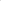 6) свода правил СП 14.13330.2014 «Строительство в сейсмических районах», утверждённого приказом Минстроя России от 18.02.2010 №60/пр;7) свода правил СП 255.1325800.2016 «Здания 
и сооружения. Правила эксплуатации. Основные положения», утверждённого приказом Министерства строительства и жилищно-коммунального хозяйства Российской Федерации (далее – Минстрой России) от 24.08.2016 № 590/пр;8) свода правил СП 59.13330.2016 «Доступность зданий и сооружений для маломобильных групп населения», утверждённого приказом Минстроя России от 14.11.2016 № 798/пр;9) свода правил СП 54.13330.2016 «Здания жилые многоквартирные», утверждённого приказом Минстроя России от 03.12.2016 № 883/пр;10) свода правил СП 22.13330.2016 «Основания зданий и сооружений», утверждённого приказом Минстроя России от 16.12.2016 
№ 970/пр;11) свода правил СП 42.13330.2016 «Градостроительство. Планировка и застройка городских и сельских поселений», утверждённого приказом Минстроя России от 30.12.2016 
№ 1034/пр.Оформление проектной документации осуществляется в соответствии с ГОСТ 
Р 21.1101-2013 «Основные требования к проектной и рабочей документации», утверждённым приказом Федерального агентства по техническому регулированию и метрологии  (Росстандарт) от 11.06.2013 № 156-ст.Планируемые к строительству (строящиеся) многоквартирные дома, а также подлежащие приобретению жилые помещения должны соответствовать положениям санитарно-эпидемиологических правил и нормативов СанПиН 2.1.2.2645-10 «Санитарно-эпидемиологические требования к условиям проживания в жилых зданиях и помещениях», утверждённых постановлением Главного государственного санитарного врача Российской Федерации от 10.06.2010 № 64 (с изменениями и дополнениями).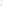 В отношении проектной документации 
на строительство многоквартирного дома, 
построенного многоквартирного дома, в котором приобретаются жилые помещения, рекомендуется обеспечить наличие положительного заключения экспертизы, проведённой в соответствии 
с требованиями градостроительного законодательства2.Требование 
к конструктивному, инженерному 
и технологическому оснащению строящегося многоквартирного дома, введённого 
в эксплуатацию многоквартирного дома, в котором приобретается жилое помещениеК строящимся многоквартирным домам и введённым в эксплуатацию многоквартирным домам, в которых приобретаются жилые помещения для переселения граждан из аварийного жилищного фонда, предъявляются следующие требования:1) обязательно наличие положительного заключения экспертизы проектной документации на строительство дома, проведённой в соответствии с требованиями градостроительного законодательства;2) несущие строительные конструкции должны быть выполнены из следующих материалов:а) стены – из каменных конструкций (кирпич, блоки), крупных железобетонных блоков, железобетонных панелей, монолитного железобетонного каркаса с заполнением;б) перекрытия – из сборных и монолитных железобетонных конструкций;в) фундаменты – из сборных и монолитных железобетонных и каменных конструкций;3) не рекомендуется строительство домов 
и приобретение жилых помещений в многоквартирных домах, выполненных из лёгких стальных тонкостенных конструкций (ЛСТК), SIP-панелей, металлических сэндвич-панелей; 4) подключение к централизованным сетям инженерно-технического обеспечения осуществляется по выданным соответствующими ресурсоснабжающими и иными организациями техническим условиям;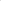 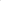 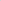 5) санитарный узел (раздельный или совмещённый) должен быть внутриквартирным 
и включать ванну, унитаз, раковину;6) внутридомовые инженерные системы должны включать:а) систему электроснабжения (с силовым 
и иным электрооборудованием в соответствии 
с проектной документацией);б) систему холодного водоснабжения;в) систему водоотведения (канализации);г) систему газоснабжения (при наличии 
в соответствии с проектной документацией)
с устройством сигнализаторов загазованности, сблокированных с быстродействующим запорным клапаном, установленным первым по ходу газа на внутреннем газопроводе жилого здания 
с возможностью аварийно-диспетчерского обслуживания, с установкой легкосбрасываемых оконных блоков (в соответствии с проектной документацией);д) систему отопления (при отсутствии централизованного отопления и наличии газа рекомендуется установка коллективных или индивидуальных газовых котлов);е) систему горячего водоснабжения;ж) систему противопожарной безопасности (в соответствии с проектной документацией);з) систему мусороудаления (при наличии 
в соответствии с проектной документацией);7) в случае экономической целесообразности рекомендуется использовать локальные системы энергоснабжения;8) принятые в эксплуатацию и зарегистрированные в установленном порядке лифты (при наличии в соответствии с проектной документацией) рекомендуется оснащать:а) кабиной, предназначенной для пользования инвалидом на кресле-коляске с сопровождающим лицом;б) оборудованием для связи с диспетчером;в) аварийным освещением кабины лифта;г) светодиодным освещением кабины лифта в антивандальном исполнении;д) панелью управления кабиной лифта 
в антивандальном исполнении;9) наличие средств измерений, внесённых в Государственный реестр средств измерений, поверенных предприятиями-изготовителями, принятых в эксплуатацию соответствующими 
ресурсоснабжающими организациями и соответствующих установленным требованиям к классам точности общедомовых (коллективных) приборов учёта электрической энергии, холодной воды, горячей воды (при централизованном теплоснабжении в установленных случаях);10) должны быть установлены оконные блоки со стеклопакетом класса энергоэффективности в соответствии с классом энергоэффективности дома;11) должно иметься освещение этажных лестничных площадок дома с использованием светильников в антивандальном исполнении 
со светодиодным источником света, датчиков движения и освещённости;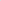 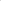 12) должны иметься освещение при входах в подъезды дома с использованием светильников в антивандальном исполнении со светодиодным источником света и датчиков освещённости, 
а также козырьки над входной дверью и утеплённые дверные блоки с ручками и автодоводчиком;13) во входах в подвал (техническое подполье) дома должны устанавливаться металлические дверные блоки с замком, ручками и автодоводчиком;14) отмостка из армированного бетона, 
асфальта должна быть устроена по всему периметру дома и обеспечивать отвод воды от фундаментов;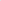 15) должен быть оборудован организованный водосток;16) должно быть выполнено благоустройство придомовой территории (твёрдое покрытие, озеленение, малые архитектурные формы, площадки общего пользования различного назначения, в том числе детская игровая площадка 
с игровым комплексом) в соответствии с проектной документацией3.Требования 
к функциональному оснащению и отделке жилых помещений 
в многоквартирных домахПостроенные и приобретаемые для переселения граждан из аварийного жилищного фонда жилые помещения должны располагаться на любых этажах дома, кроме подвального, цокольного, технического, мансардного, и должны: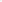 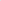 1) быть подключёнными к внутридомовым инженерным системам:системе электроснабжения с электрическим щитком с устройствами защитного отключения;системе холодного водоснабжения;системе горячего водоснабжения (централизованной или автономной);системе водоотведения (канализации);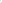 системе отопления (централизованного или автономного);системе вентиляции;системе газоснабжения (при наличии 
в соответствии с проектной документацией), 
с устройством сигнализаторов загазованности, сблокированных с быстродействующим запорным клапаном, установленным первым по ходу газа на внутреннем газопроводе жилого здания
с возможностью аварийно-диспетчерского обслуживания, а также с установкой легкосбрасываемых оконных блоков (в соответствии с проектной документацией);внутриквартирные инженерные сети должны оснащаться средствами измерений, внесёнными в Государственный реестр средств 
измерений, поверенными предприятиями-изготовителями, принятыми в эксплуатацию 
соответствующими ресурсоснабжающими организациями и соответствующими установленным требованиям к классам точности индивидуальными приборами учёта электрической энергии, холодной воды, горячей воды, природного газа 
(в установленных случаях) (в соответствии 
с проектной документацией);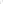 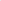 2) иметь чистовую отделку «под ключ», 
в том числе:а) входную утеплённую дверь с замком, ручками и дверным глазком;б) межкомнатные двери с наличниками 
и ручками;в) оконные блоки со стеклопакетом класса энергоэффективности в соответствии с классом энергоэффективности дома;г) вентиляционные решётки;д) подвесные крюки для потолочных осветительных приборов во всех помещениях квартиры;3) иметь установленные и подключённые 
к соответствующим внутриквартирным инженерным сетям:а) звонковую сигнализацию (в соответствии с проектной документацией);б) мойку со смесителем и сифоном;в) умывальник со смесителем и сифоном;г) унитаз с сиденьем и сливным бачком;д) ванну с заземлением, смесителем 
и сифоном;е) электровыключатели одноклавишные 
и двухклавишные;ж) электророзетки;з) выпуски электропроводки и патроны 
во всех помещениях квартиры;и) газовую или электрическую плиту 
(в соответствии с проектным решением);к) радиаторы отопления с терморегуляторами (при технологической возможности в соответствии с проектной документацией), а при 
автономном отоплении и горячем водоснабжении – также двухконтурный котёл;4) иметь напольные покрытия из керамической плитки в помещениях ванной комнаты, туалета (совмещённого санузла), кладовых,
на балконе (лоджии), в остальных помещениях квартиры – из ламината класса износостойкости 22 и выше или линолеума на вспененной основе;5) иметь отделку стен водоэмульсионной или иной аналогичной краской в помещениях ванной комнаты, туалета (совмещённого санузла), кладовых, кухни (за исключением части стены (стен) в кухне, примыкающей(их) к рабочей поверхности, и части стены (стен) в ванной комнате, примыкающей(их) к ванной и умывальнику, отделка которых производится керамической плиткой), в остальных помещениях – обоями;6) иметь отделку потолков во всех помещениях квартиры водоэмульсионной или иной аналогичной краской либо конструкцией 
из сварной виниловой пленки (ПВХ) или бесшовного тканевого полотна, закреплённых 
на металлическом или пластиковом профиле 
под перекрытием (натяжные потолки)4.Требования 
к материалам, изделиям 
и оборудованиюПроектом на строительство многоквартирного дома рекомендуется предусмотреть применение современных сертифицированных строительных и отделочных материалов, изделий, технологического и инженерного оборудования. Строительство должно осуществляться
с применением материалов и оборудования, обеспечивающих соответствие жилого помещения в многоквартирном доме требованиям проектной документации.Выполняемые работы и применяемые строительные материалы в процессе строительства многоквартирного дома, жилые помещения в котором приобретаются в соответствии 
с муниципальным контрактом в целях переселения граждан из аварийного жилищного фонда, 
а также результаты таких работ должны соответствовать требованиям технических регламентов, требованиям энергетической эффективности 
и требованиям оснащённости объекта капитального строительства приборами учёта используемых энергетических ресурсов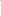 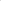 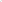 5.Требование 
к энергоэффективности домаДля вновь возводимых многоквартирных домов на стадии разработки проектной документации рекомендуется устанавливать класс энергетической эффективности дома не ниже класса «В» согласно Правилам определения класса энергетической эффективности многоквартирных домов, утверждённым приказом Минстроя России от 06.06.2016 № 399/пр «Об утверждении Правил определения класса энергетической эффективности многоквартирных домов» (далее – Правила определения энергетической эффективности).В целях повышения энергоэффективности дома рекомендуется:1) предъявлять к оконным блокам 
в квартирах и в помещениях общего пользования требования о соответствии класса энергоэффективности стеклопакета оконного блока классу энергоэффективности дома;2) производить установку в помещениях общего пользования, на лестничных клетках, перед входом в подъезды светодиодных светильников с датчиками движения и освещённости;3) проводить освещение придомовой территории с использованием светодиодных светильников и датчиков освещённости;4) выполнять теплоизоляцию подвального (цокольного) и чердачного перекрытий 
(в соответствии с проектной документацией);5) проводить установку приборов учёта горячего и холодного водоснабжения, электроэнергии, газа и других, предусмотренных в проектной документации;6) выполнять установку радиаторов отопления с терморегуляторами (при технологической возможности в соответствии с проектной документацией);7) проводить устройство входных дверей 
в подъезды дома с утеплением и оборудованием автодоводчиками;8) устраивать входные тамбуры 
в подъезды дома с утеплением стен, устанавливать утеплённые двери тамбура (входную и проходную) с автодоводчиками;9) обеспечить наличие на фасаде дома указателя класса энергетической эффективности 
в соответствии с разделом III Правил определения энергетической эффективности6.Требования 
к эксплуатационной документации многоквартирного домаВ соответствии с пунктом 25 Правил 
содержания общего имущества в многоквартирном доме, утверждённых постановлением Правительства Российской Федерации от 13.08.2006 
№ 491 «Об утверждении Правил содержания 
общего имущества в многоквартирном доме 
и Правил изменения размера платы за содержание жилого помещения в случае оказания услуг и выполнения работ по управлению, содержанию и ремонту общего имущества в многоквартирном доме ненадлежащего качества и (или) 
с перерывами, превышающими установленную продолжительность» (далее – Правила содержания общего имущества), застройщик, осуществляющий строительство или реконструкцию многоквартирного дома, обязан передать органу местного самоуправления муниципального образования под расписку в течение одного месяца после получения разрешения на введение объекта в эксплуатацию:1) инструкцию по эксплуатации многоквартирного дома, выполненную в соответствии 
со сводом правил СП 255.1325800 «Здания 
и сооружения. Правила эксплуатации. Основные положения», утверждённых приказом Минстроя России от 24.08.2016 № 590/пр и приказом Минстроя России от 05.08.2019 № 445/пр «Об утверждении изменения № 1 к СП 255. 1325800.2016 «Здания и сооружения. Правила эксплуатации. Основные положения», в трёх экземплярах;2) технические паспорта на механическое, электрическое, санитарно-техническое и иное, включая лифтовое, оборудование, приборы учёта использования энергетических ресурсов (как общедомовые (коллективные), так и индивидуальные), узлы управления подачи энергетических ресурсов;3) инструкции предприятий-изготовителей по эксплуатации внутриквартирного инженерного оборудования, предусмотренные пунктами 
24 и 26 Правил содержания общего имущества